Inhoudsopgave1.	Aanleiding	31.1.	Aanleiding/motivering	31.2	Doel van het onderzoek	32.	Inleiding	52.1 	Beschrijving instelling opdrachtgever	52.2	Probleemstelling	62.3 	Doel van het onderzoek	62.4 	Deelvragen	62.5 	Afbakening van het project	83.	Literatuuronderzoek	93.1 	Wat een viering is	93.1.1 Verschillende vormen van een viering	103.1.2 Hoe de vieringen eruit zien op de Willem van Oranje	113.2 	Christelijke identiteit van de school	123.2.1. relatie tussen identiteit en de vieringen	133.3 	Hoe de Bijbel functioneert in het PC-voortgezet onderwijs	143.4	Betekenis en relevantie van de Bijbel in een viering op een christelijke school	163.5 	Wat de literatuur zegt over het Godsdienst pedagogisch element	183.6 	Wat de literatuur zegt over het functioneren van vieringen op een christelijke school	203.7	Wat de geloofsbeleving is van de leerlingen in deze tijd	223.8	Korte samenvatting en conclusies uit hoofdstuk 3	234.	Onderzoeksopzet in de praktijk	254.1 	Verantwoording van de enquête	254.2	 Dataverzameling en uitvoering	264.3 	Persoonlijke gegevens van de leerlingen	265.	Uitwerking van enquêtes	285.1 	Zijn de leerlingen thuis opgevoed met de Bijbel?	285.2 	Is de Bijbel belangrijk voor de leerlingen van de Willem van Oranje?	285.3 	Weten de leerlingen wat er met Kerst en Pasen herdacht wordt?	295.4	 Zijn de kerstvieringen belangrijk voor de leerlingen?	305.5	Zijn de godsdienstlessen die over Pasen gaan, belangrijk voor de leerlingen	315.6 	Begrijpen de leerlingen wat er gezegd wordt tijdens de kerstviering en de godsdienstlessen met Pasen?	315.7 	Hoe waarderen de leerlingen de kerstviering?	325.8	Worden de leerlingen uitgedaagd om bezig te gaan met het geloof?	335.9 	Wat hoort volgens de leerlingen thuis in een kerstviering?	335.10	   Willen de leerlingen meewerken met een kerstviering?	356.	Conclusies en aanbevelingen vanuit de literatuur en de  enquêtes	366.1 	Conclusies vanuit de enquêtes	366.2	Aanbevelingen vanuit literatuur en enquêtes	377. 	Praktische tips en adviezen voor een viering	407.1	Wat zijn stappen om een viering passend/effectief/relevant te maken en te houden?	40Afsluiting	41Literatuurlijst	42Websites:	42Bijlagen..	43AanleidingAanleiding/motiveringOp scholen die in hun statuten een verwijzing hebben naar het christelijke geloof en dat ook  gestalte proberen te geven, organiseren met Kerst en vaak ook met Pasen een viering. We praten dan niet over hier en daar een viering; nee, op honderden scholen wordt er met Kerst en met Pasen een viering gehouden. Meestal vindt men dat op dit soort scholen vanzelfsprekend, je bent een christelijke school, dan hoort dat er ook bij. Maar betekent dit dan ook dat het vanzelfsprekend goed gaat? Nee, dat niet altijd. Gelukkig zijn er veel scholen waar de vieringen hoogtepunten zijn, maar de vieringen zijn in sommige gevallen ook iets waar tegenop gezien wordt. Wat maakt het dat we er tegenop zien? Komt dit doordat we niet meer weten wat de belevingswereld van de leerlingen is? Of weten we niet meer op wat voor manier we het Evangelie dicht bij de leerlingen moeten brengen?  Doen wij hier voldoende moeite voor?Wat zou het mooi en fijn zijn als er mooie, aansprekende vieringen worden gehouden waarbij de gehele school betrokken is. Dit is mogelijk, maar het is naar mijn idee goed om eerst te kijken wat de leerlingen vinden van de huidige vieringen, zodat de school hier op een goede manier kan aansluiten.  Als christelijke school heb je een identiteit, je gelooft ergens in. Juist de heilsfeiten, zoals Kerst en Pasen zijn belangrijk voor de school, omdat dit invulling geeft aan de identiteit van de school. Daarom is het goed om die feestdagen extra te accentueren. De vraag is nu of er naar dit onderzoek een goed lopend project aangeboden kan worden, wat tools aan kan bieden voor een goede viering dichtbij de leerlingen. Ik hoop het wel, maar ik ben realistisch. Dit afstudeerproject kan daar niet zomaar toe leiden. Wat is dan wat ik wil bereiken? Dit afstudeerproject zorgt dat we erachter komen hoe de leerlingen denken over de vieringen van de Willem van Oranje. Ik kom met concrete aanbevelingen, adviezen en met een stappenplan over de inhoud en vorm van de vieringen. Zelf heb ik stage gelopen op de Willem van Oranje, een middelbare school in Oud-Beijerland. Tijdens deze stage heb ik een aantal vergaderingen bijgewoond van de identiteitscommissie. In een vergadering ging het over het Paas- en Kerstevangelie en stelden ze zichzelf de vraag: ‘Op wat voor manier kun je de leerlingen nog raken met de boodschap van Kerst en Pasen die voor de identiteitscommissie relevant is?’ Als het voor de identiteitscommissie relevant is, wil dat nog niet automatisch zeggen dat het voor de leerlingen in hun beleving ook nog relevant is. De vraag die daaruit voort vloeide ga ik onderzoeken en luidt als volgt: ‘Wat is relevant en  passend voor de leerlingen in een Kerst- en Paasviering? Door dit onderzoek zal ik met de school meedenken en onderzoeken op wat voor manier de schoolleiding het ‘goede nieuws’ op een aansprekende wijze aan leerlingen  kan door vertellen. Tenslotte: een viering is van groot belang voor een school waarin de christelijke identiteit hoog in het vaandel staat. Dat is mijn vooronderstelling en vandaar uit hoop ik tot goede, verfrissende en vernieuwende ideeën te komen waar een viering aan kan voldoen. Het is gaaf om iets met de kern van het christelijk geloof te doen en met de vraag hoe je deze kern verpakt anno 2011/2012 in een Kerst- en Paasviering. 1.2	Doel van het onderzoekOp de Willem van Oranje is er behoefte aan kennis over Kerst- en Paasvieringen en concrete adviezen en tips hoe er omgegaan dient te worden met vieringen. 
Het doel van dit onderzoekAan het eind van het onderzoek weten we hoe leerlingen hun geloof beleven tijdens Kerst- en Paasvieringen. 
Geformuleerde vragenWat is de perceptie van de leerling?Hoe beleeft een leerling de viering en is het voor hen relevant? Hoe wordt het weer relevant als dit het niet meer is? Hoe zorg je ervoor dat leerlingen gaan zien wat de diepe betekenis is van de heilsfeiten?Door middel van dit doel en deze vragen wil ik erachter te komen hoe de leerlingen van de Willem van Oranje denken over de Kerst- en Paasvieringen, zodat de schoolleiding samen met de identiteitscommissie inzicht heeft in de belevingswereld van de leerlingen. Door middel van dit uitgebreide onderzoek hoop ik een stap te zetten richting concrete resultaten aangaande de Kerst- en Paasvieringen. Deze concrete resultaten vloeien voort uit een literatuurstudie en een enquête onder de leerlingen van de Willem van Oranje. Inleiding2.1 	Beschrijving instelling opdrachtgeverDe Christelijke Scholen Gemeenschap (CSG) Willem van Oranje is een middelbare school in Oud-Beijerland. De school heeft twee vestigingen. Eén vestiging is voor de mavo, op de andere vestiging wordt lesgegeven aan havo, atheneum en gymnasium. Ook wordt er tweetalig lesgegeven op havo en vwo niveau. Op de twee vestigingen zijn in totaal ongeveer 1700 leerlingen. De Willem van Oranje is een school met een christelijke identiteit. De Bijbel is voor hen de bron van inspiratie. Vanuit een christelijke levensvisie hebben ze de opdracht leerlingen te leren:zich verantwoordelijk te voelen voor de schepping,respect te hebben voor de medemens,aandacht te hebben voor elkaar,zich in te zetten voor de ander,rechtvaardig te zijn.De Willem van Oranje heeft het doel leerlingen keuzes te leren maken bij het bepalen van een plaats en houding in deze maatschappij. Dit zien ze als persoonlijke leidraad voor zowel docenten als leerlingen. De Willem van Oranje rekent zich tot een open christelijke school. Dit houdt in dat ze zich laten leiden door de Bijbelse boodschap. De boodschap dat God reddend naar de mensen omziet en dat dit gestalte heeft gekregen in Zijn Zoon Jezus Christus. De school beseft dat leerlingen in een ontzuilde, pluriforme maatschappij leven. De levensbeschouwelijke stromingen zijn daardoor minder herkenbaar geworden. De veelkleurigheid van de leerlingen en docenten is letterlijk en figuurlijk toegenomen.  De school staat in het centrum van de Hoekse Waard. In de Hoekse Waard is de secularisering goed zichtbaar. Er komen leerlingen naar de Willem van Oranje die weinig tot niets met het christelijke geloof hebben. Ongeveer 64%  van de leerlingen zegt ongelovig te zijn. 56% is ook nog onkerkelijk. Het verschil tussen deze twee bedraagt 8%. Dit verschil komt omdat ouders van de leerlingen lid zijn van een kerkgenootschap en daar ook de kinderen hebben laten dopen. Deze leerlingen zijn lid van een kerk, maar zeggen dat ze ongelovig zijn. De schoolleiding stelt dat ze de leerlingen geen bepaalde geloofsvisie kunnen opleggen. Ze vinden het juist belangrijk om als partner in gesprek te zijn met leerlingen over geloofs-en levenszaken. Het is van belang om als docent een relatie met de leerlingen op te bouwen, zodat je kunt laten merken wat je bezielt, aan welke waarde je hecht in het leven en op welke toekomst je hoopt.De Willem van Oranje wil dat de docenten de leerlingen begeleiden in het volwassen worden, zodat ze zelfstandig in de wereld kunnen staan. Ze hopen dat de leerlingen niet aan onrecht en onverschilligheid voorbij gaan. Als open christelijke school willen ze bewust bezig zijn met vragen als: ´Waartoe leven we? Waartoe voeden we onze leerlingen op´.  Het is van belang om met leerlingen die niet in deze christelijke traditie staan, het gesprek aan te gaan. Een Kerst- of Paasviering biedt hier een goede mogelijkheid voor, omdat je dan over de kern van het christelijk geloof met leerlingen kunt spreken. Je kunt in de vieringen iets laten zien van de Bijbel. Voor de schoolleiding is de Bijbel een bron van inspiratie. Vandaar uit bereik je de christelijke levensvisie van de school: God ziet reddend naar ons om, in Jezus Christus heeft het ware mens-zijn gestalte gekregen. De school geeft dit alles gestalte in de dagopeningen en in de vieringen. Ook andere heilsfeiten krijgen aandacht, maar daarover meer in hoofdstuk 3 van dit afstudeerproject. 2.2	ProbleemstellingDe leerlingen kennen de heilsfeiten en Bijbelse begrippen niet , de schoolleiding wel. Het onderwijzend personeel kent alle heilsfeiten ook, maar zijn er verschillende opvattingen of de bijbel van kaft tot kaft juist is en of het Gods woord is en of dat het door mensen is opgeschreven, geïnspireerd door Gods woord.Ik ga de volgende vier punten onderzoeken en analyseren:Wat beleven de leerlingen bij de huidige vorm van vieren?In hoeverre kennen de leerlingen de Heilsfeiten en de Bijbelse begrippen? In welke mate komt bovengenoemde beleving overeen met hun belevingswereld?In welke mate zouden de huidige vieringen moeten worden aangepast? Concreet: ‘Zijn de Kerst- en Paasvieringen nog wel effectief, relevant en passend voor de Willem van Oranje waarin de christelijke identiteit tot een minderheid van de leerlingen is gaan behoren?’ Zo niet, hoe kunnen we ons daarin verbeteren?2.3 	Doel van het onderzoekNu we de probleemstelling helder hebben, is het van belang om een goede onderzoeksvraag te hebben. De onderzoeksvraag geeft antwoord op het doel van dit onderzoek. De onderzoeksvraag luidt als volgt: ´Hoe kunnen we het Kerst- en Paasverhaal in onze vieringen passend en effectief vertellen aan de leerlingen van de Willem van Oranje?, zodat de schoolleiding samen met de identiteitscommissie inzicht krijgt in de belevingswereld van de leerlingen.´Om antwoord te krijgen op deze onderzoeksvraag heb ik een aantal deelvragen opgesteld. In het verslag geef ik  stapsgewijs antwoord op de deelvragen. (zoals u in de leeswijzer kunt zien in het begin van het verslag)Uiteindelijk levert de onderzoeksvraag het volgende doel op:Een analyse hoe de leerlingen op de Willem van Oranje denken over de vieringen en een adviesrapport hoe de school haar vieringen kan laten plaatsvinden, zodat de vieringen voor de leerlingen passend, effectief en relevant zijn.2.4 	DeelvragenDe deelvragen luidden als volgt: Wat houdt de christelijke identiteit op de Willem van Oranje in ?Wat verstaan we onder een viering?Hoe worden de huidige vieringen vormgegeven?Wat is de taal/belevingswereld van de geseculariseerde leerlingen?   Sluiten de huidige vieringen aan bij de taal van de geseculariseerde leerlingen? Waarom wel of niet?Hoe kan men Kerst- en Paasvieringen op een voor leerlingen relevante manier vormgeven en invullen?2.5 	Afbakening van het projectOmdat veel over dit onderwerp valt te zeggen, is het goed om het project af te bakenen. Dit heeft twee redenen. De eerste reden is dat op een christelijke school veel vieringen, dagopeningen en christelijke vormen, zoals bidden, zingen en Bijbellezen plaatsvinden. Hierbij valt bijvoorbeeld te denken aan een goed gesprek met een leerling, een dagopening waarin je stilstaat bij een gebeurtenis, iemand die overlijdt en tenslotte een viering. Er zijn meer momenten te benoemen, maar dit zijn waarschijnlijk de belangrijkste. Ik beperk me tot vieringen omdat ik me graag wil verdiepen in de materie van vieringen. De tweede reden is dat er niet veel over dit onderwerp is geschreven. Ik vind het logisch dat er aandacht geschonken wordt aan de theorie van de vieringen. Althans, ik vond dat vanzelfsprekend en aangezien elk jaar vele vieringen gehouden worden, was ik er van uitgegaan dat er over vieringen wel het nodige gepubliceerd zou zijn. Dit viel tegen; hier en daar een artikel en af en toen een klein bruikbaar paragraaf in een boek. Daar moest ik het mee doen, wat dus lastig en ook uitdagend was. Het project focust zich op de Kerst- en Paasvieringen en de achterliggende vraag wat er gebeurd met de andere heilsfeiten. Dit project bestudeert of de Kerst- en Paasvieringen effectief en passend zijn voor de huidige leerlingen die nu op de Willem van Oranje zitten. Literatuuronderzoek3.1 	Wat een viering isAls een school een viering organiseert betekent dit veelal dat er wat te vieren valt. Dat is een viering toch immers: vieren of gevierd worden. In de Dikke van Dale staat dat een viering het volgende betekent: In rust doorbrengen, Kerstmis, feestelijk doorbrengen of gedenken en vereren. Je kunt dus van alles vieren:  vrijheid,  vrede, noem maar op. Maar dat is algemeen, dat kan elke school vieren. Het is opmerkelijk dat er het woord Kerstfeest bij staat, dat betekent dat in de algemene opinie Kerstmis een viering is. De vraag die hieruit voort vloeit is wat een feest dan inhoudt. We gedenken de komst van Jezus naar de aarde met Kerst. Met Pasen gedenken we dat Jezus aan het kruis hing en na drie dagen weer opstond. Met Hemelvaart gedenken we dat Jezus naar Zijn Vader in de Hemel ging en met Pinksteren gedenken we dat God Zijn Geest naar de aarde zond om in mensen te gaan wonen, zodat zij Christus kunnen laten zien in hun leven. De Geest helpt en ondersteunt ook mensen. Het vieren van zo´n heilsfeit helpt de leerlingen een ‘thuis’ te vinden in het christelijk geloof. De heilsfeiten laten ons zien en de leerlingen ervaren dat de komst van Christus in deze wereld ook voor hen betekenis heeft. De vormende betekenis van bijvoorbeeld het Kerstfeest is dat het een plaats van geborgenheid is en een ‘instapmogelijkheid’ aan de leerlingen biedt voor een leven met Christus. Wie vraagt naar ervaringen met betrekking op de Heilsfeiten krijgt toegang tot belangrijke momenten en herinneringen uit iemands leven. Feest heeft te maken met idealen. De ervaringen rondom een feest laten idealen en visioenen boven komen over het leven als zodanig. Over hoe het leven eruit zou moeten zien. Verlangen naar geluk, naar het goede leven. Daardoor is het een feest van hoop, heil en verlangen.Wat Christus op aarde kwam doen, kan niet alleen uitgelegd worden met woorden, maar dient vooral gevierd te worden. Vieren heeft te maken met gedenken. In het oude Israël ging het belijden van Gods machtige daden gepaard met het vieren van Zijn daden, zo werden zijn daden uit het verleden weer werkelijkheid in het heden. Dit was en is vooral te zien bij de Joodse feesten in het Oude Testament. Door de daden van God te vieren, laten we zien dat we geloven dat God vandaag de dag ook kan handelen en dat die daden van God op ons betrekking hebben. Vieren laat zien dat geloven meer is dan verstandelijk belijden, maar dat ook ons gevoel, onze emoties worden aangeraakt. Het heeft existentiële betekenis: Gods daden gaan ons aan.Maar dat is algemeen, dat kan elke school vieren, maar Wie kan een christelijke school nu speciaal vieren? Dat woord ´christelijk´ verwijst ergens naar. Als je als school jezelf presenteert als een christelijke school, dan geef je daarmee aan dat je probeert in het voetspoor van Christus te leven en dat Jezus een voorbeeld is voor het schoolleven. Deze visie sluit naadloos aan bij de missie van de Willem van Oranje, die dit op een zelfde manier zeggen. Dit zorgt ervoor dat de vieringen op christelijke scholen een bijzonder karakter hebben omdat je Iemand hebt waarvoor je vierend samenkomt. Jezus vormt het unieke middelpunt voor de vieringen; Hij is de gevierde Persoon die voor een ieder van deze wereld naar de aarde kwam om verlossing te brengen. Juist dat is goed om met de leerlingen te vieren en te gedenken. 3.1.1 Verschillende vormen van een vieringEr zijn verschillende vormen van Kerst- en Paasvieringen. Vieren is vooral een activiteit voor mensen die essentiële ervaringen met elkaar delen. Vieren doe je in een gemeenschap. Gedwongen deelname is er dan in het beste geval niet. Vieren doe je eigenlijk alleen als er wat te vieren valt en alleen met mensen die de vreugde, het verdriet, het succes of het falen, het gedenken en het verwachten kunnen delen. Daarom is een viering in schoolverband van een andere orde dan in kerkverband, gezinsverband of staatsverband. Wanneer een schoolviering wordt losgemaakt van de ervaringen die we op school met elkaar delen, dan dreigt de viering een leeg ritueel of plat vermaak te worden. Het personeel dat een schoolviering organiseert is een geruime tijd bezig met het bedenken van goede en juiste vormen. Het is goed om een viering te hebben waar iedereen zich in kan vinden. Met zoveel verschillende mensen is dat een behoorlijke uitdaging. In deze paragraaf beperk ik mij tot het uitleggen van vieringen binnen de schoolcontext. Alle vieringen op een school verschillen van elkaar, geen enkele is hetzelfde. Al is de viering op papier hetzelfde, in de praktijk loopt het vaak anders. Maar ondanks dit feit, kunnen vieringen wel op elkaar lijken. Vieringen kun je grofweg indelen in drie categorieën: klassikale vieringen, gezamenlijke vieringen en een viering door derden. Natuurlijk zijn er tussenvormen en is er nog een vierde vorm, maar dit zijn de drie hoofdcategorieën waar de Willem van Oranje gebruikt van maakt. 3.1.1.1 Klassikale vieringVoor de klassikale viering wordt gekozen om de viering overzichtelijk te maken. Onder leiding van de mentor komt de klas in een lokaal bijeen om een viering te houden. Dit gebeurt meestal op een ontspannen wijze. Er wordt gegeten en gedronken met elkaar en er is doorgaans een kort meditatief moment met een Bijbellezing, gedicht en liederen die worden gezangen. Er wordt gekozen om het zo aantrekkelijk mogelijk te maken voor de leerlingen door het te combineren met wat eten en drinken. Er wordt gevierd door samen te zijn. Dit sluit aan bij de visie van de Willem van Oranje, omdat het vooral gaat om de persoonlijke relatie tussen de leraar en docent. Het is overzichtelijk en daardoor is het gemakkelijker om de orde te bewaren. Een nadeel is dat je meer personeel nodig hebt, omdat er voor elke klas minimaal één persoon moet zijn, en dat er minder hulpmiddelen beschikbaar zijn. 3.1.1.2 Gezamenlijke vieringOnder deze term wordt verstaan dat er een viering is waaraan meerdere klassen tegelijk deelnemen. Daarmee onderscheidt deze vorm zich van de hierboven besproken vorm. Hoeveel klassen hier tegelijk aan deelnemen is verschillend. Op de Willem van Oranje wordt er gewerkt in teams en op die manier worden de groepen gemaakt. In deze vorm nemen er meerdere klassen tegelijk deel aan een gezamenlijke viering. Het nadeel hiervan is dat er orde problemen kunnen ontstaan omdat de groep groter is. Een ander nadeel daarvan is dat het minder persoonlijk kan zijn. Als er een groep van ongeveer vijfentwintig leerlingen is, die elkaar al kennen vanuit de mentorklas, is het waarschijnlijk gemakkelijker te spreken over zaken van het leven die hen persoonlijk aangaan. Het voordeel hiervan is dat er een kwalitatief goede viering neergezet kan worden. De viering kan zo professioneel worden voorbereid. Er is vaak een goede spreker, pianist, band e.d. te vinden die een gezamenlijke viering wil leiden, omdat de leerlingen dan vaak met meer zijn. Hierdoor kan er een goede combo of band ontstaan, die de muziek kan leiden op een viering. Een spreker is gemakkelijker te vinden, omdat er in elk team ongeveer 15 docenten te vinden zijn en daar is waarschijnlijk wel iemand die een geschikt spreker is. 3.1.1.3 Viering door derdenEen aparte plaats neemt de viering in die wordt uitbesteed. Deze vorm heeft overeenkomsten met de gezamenlijke viering omdat het ook een viering betreft voor meerdere klassen. Deze vorm wordt over het algemeen niet door docenten of leerlingen vormgegeven, maar door mensen van buiten de school, een toneelgroep, zanger of spreker.  Op de Willem van Oranje is Rob Favier één keer geweest om de viering te leiden en vorm te geven. Met Pasen komt een groep van Youth For Christ een toneelstuk uitvoeren. Een voordeel hiervan is dat je zeker weet dat er een viering staat van kwalitatief hoog niveau en dat je zelf weinig tot niets hoeft te regelen. Een nadeel is dat leerlingen er niet bij worden betrokken, een groot deel van de docenten hoeft niet mee te denken met de inhoud en zo kan de viering op afstand blijven voor docenten en voor de leerlingen. Hoewel de viering op zich spetterend kan zijn, goed georganiseerd is  en een glasheldere boodschap heeft, is het maar de vraag of de leerlingen en docenten zich betrokken weten bij de viering en of het ook echt hun viering is. Een andere punt wat hier aangedragen kan worden is of de professional die de viering maakt en neerzet wel de leerlingen raakt met de boodschap van de vieringen. De professional weet niet altijd met welk soort vragen en gedachten de leerlingen zich bezighouden. Er is wel een voorbeeld waarin het wel goed is gegaan, de plaatselijke predikant van het dorp heeft een kerstviering geleid met het thema: vrede en dit was goed. Hij is namelijk geen buitenstaander van de school, omdat hij de predikant is in het dorp waar een aantal leerlingen en docenten naar de kerk gaan. Leerlingen werden hier aangesproken en het verhaal begrepen hun ook vertelden ze achteraf. De predikant heeft bij de leerlingen de snaar geraakt, waardoor ze hebben geluisterd. Het kan ook zijn dat de predikant de kwaliteiten had om het Kerstverhaal dichtbij de harten van de leerlingen te brengen. Een vraag vanuit een andere invalshoek is of dit past bij de missie van de Willem van Oranje. Er wordt aangegeven dat ze het van belang vinden om een persoonlijke relatie met de leerling aan te gaan. Naar mijn mening gebeurd dat niet als er een massale viering is. In een verder stadium van dit onderzoek wil ik hier nog op terugkomen. 3.1.2 Hoe de vieringen eruit zien op de Willem van OranjeOp de Willem van Oranje worden er elk jaar vieringen gehouden, zowel met Kerst als ook met Pasen. De vraag die zich voordoet is of de vieringen wel voldoende passen bij de belevingswereld van de huidige leerlingen. Daar gaat het onderzoek ook over. We kunnen wel stellen dat er vieringen zijn. Hieronder zal  een korte, duidelijke beschrijving staan, hoe er vorm  gegeven wordt aan de huidige vieringen.Met kerst gebeuren er een aantal dingen. In de onderbouw wordt elk jaar een project voor asielzoekers gedaan. Asielzoekers vanuit het asielzoekerscentrum uit het dorp ´s Gravendeel komen naar school toe om hun verhaal te vertellen wat ze hebben meegemaakt in hun persoonlijk leven. Dit gebeurt klassikaal in de mentorgroep. In de mentorgroep wordt met elkaar gegeten en gedronken dat de leerlingen thuis zelf klaarmaken en voorbereiden.  Als afsluiting is er een gezamenlijke viering waar een deel van het team de voorbije maanden een viering voorbereid heeft en iemand van de school een verhaal over de Bijbel voorbereid heeft en vertelt. De verhalen van de asielzoekers en het eten in de mentorgroep gebeurd elk jaar. De invulling van een viering is elk jaar anders.  Over de invulling die elk jaar anders is en dat bijna elk jaar ook weer een uitdaging is, kom ik in de volgende paragrafen nog over te spreken. In de burgklassen worden voedselpakketten gemaakt voor asielzoekers en is er een klassikale viering met de mentor. Hier wordt met elkaar gegeten en gedronken en is er een viering. In de bovenbouw is alles klassikaal. Het thema voor dit jaar was vrede. Eén keer is dit voorbereid door derden en de andere jaren werd en wordt dit vooral gedaan door de godsdienstleraar. In de personeelskamer maakt hij een tafel met lectuur over Kerst en daar kan elke mentor de lectuur vanaf halen. De lectuur heeft dan vooral betrekking op het thema wat elk jaar anders is. In de godsdienstles wordt dan het thema voorbereid en in de mentor les wordt dit uitgevoerd. Op deze manier worden de leerlingen ook ingezet om mee te denken over het thema. Volgens de godsdienstdocent vinden de docenten het vaak goed materiaal wat neerlegt wordt voor hen en bijna iedereen neemt ook de lectuur van de tafel mee om te gebruiken in de les waarin een viering centraal staat. Omdat de docenten het materiaal vaak goed vinden, hoeven ze zelf niet op zoek te gaan naar ander materiaal. Het kan zijn dat de andere docenten wel capaciteiten en talenten hebben voor het voorbereiden en houden van een viering, maar er is al zoveel materiaal dat ze dat zelf niet meer hoeven te bedenken en op te zoeken. Het zou betekenen dat de docenten die elk jaar dit materiaal tot hun beschikking nemen niet geprikkeld worden om het zelf te doen. Echter, de andere kant kan ook net zo goed waar zijn: dat ze juist geprikkeld worden om er iets goeds mee te doen. Een voordeel is dat in de godsdienstlessen voldoende tijd is om over het thema met elkaar te spreken en te filosoferen. In de bovenbouw wordt een collecte gehouden voor Warchild wat gelinkt is aan het thema ‘Vrede’. Op de avond voor de laatste dag voor kerst is een viering geweest voor mavo 3 en 4 klassen. Op de laatste morgen een viering voor mavo 2 klassen. De viering was een mix van eigentijdse muziek en liederen vanuit de traditie. In de viering was plaats voor een moment van stilte, een optreden van de band en een aantal gedichten die door de leerlingen zelf werden voorgedragen. In het verhaal van degenen die het voorbereid had, was de actualiteit goed zichtbaar. Het thema vrede werd gelinkt aan problemen van de leerlingen thuis en de ellende in de wereld waar leerlingen veel vragen over kunnen hebben. De boodschap was dat Jezus vrede geeft. In de aanleiding heb ik iets gezegd over wie gevierd wordt. In deze vieringen is duidelijk naar voren gekomen dat de persoon Jezus hier gevierd wordt. De persoon Jezus die naar de aarde kwam om mensen te redden en ze een opdracht meegaf om de naaste lief te hebben en om te kijken naar een ander. Een persoon die mensen innerlijk rust wil geven en hen wil laten zien hoe je God kunt volgen. Jezus die ons echte en eeuwige vrede wil geven.  Dit sluit goed aan op de visie en missie van de Willen van Oranje die het van belang vindt om leerlingen op Jezus te wijzen. De mentoren van mavo 1 hebben zelf een viering gedaan voor de brugklassen.Op de mavo afdeling wordt de collecte gehouden voor stichting Hartedroom. Een leerling is hier zeer bij betrokken, omdat zij ook een hartziekte heeft. Het mooie om voor dit doel te collecteren is dat het dicht bij de leerlingen blijft, omdat één van hen het persoonlijk betreft. Op de mavo afdeling wordt een viering gehouden in een kerk op de avond voor de laatste schooldag. Hier is wel sprake van een gezamenlijke viering waarin iemand het verhaal, wat zal gaan over een stuk uit de Bijbel, voorbereid. Leerlingen worden erbij betrokken, omdat zij de muziek van de viering voorbereiden en dat ten uitvoer brengen tijdens de viering. Een nadeel hiervan is dat ordeproblemen kunnen ontstaan, omdat het behoorlijk massaal lijkt te zijn.  Navraag leert dat dit inderdaad ook hier een probleem/uitdaging geeft. Als we onderzoek doen naar de andere Heilsfeiten, dan is het goed om daar ook bij stil te staan, om inzicht te krijgen in het complete verhaal van Jezus in de Bijbel. In de schoolgids staat dat Hemelvaart en Pinksteren aandacht krijgen, maar waar deze aandacht uit bestaat, stond niet duidelijk vermeld in de schoolgids. Na nagevraagd te hebben is het duidelijker geworden. Deze Heilsfeiten komen voornamelijk terug in de godsdienstlessen en daar wordt aandacht aan besteed. In de dagopeningen van oase  wordt daar ook aandacht aan besteed en die wordt naar alle waarschijnlijkheid door elke leraar gelezen. In de week van Hemelvaart en de week voor Pinksteren worden er zoals elke dag, dagopeningen gehouden waarin bijzondere aandacht besteed wordt aan de heilsfeiten. Nu globaal duidelijk is geworden wat voor vieringen er zijn en wat voor vieringen worden gehouden op de Willem van Oranje, gaan we verder naar de volgende paragraaf wat zal gaan over de identiteit van de school.3.2 	Christelijke identiteit van de schoolOver identiteit is al behoorlijk veel geschreven en gezegd. Er worden studiedagen georganiseerd om over dit thema na te denken. Nee, niet alleen studiedagen en ook studieweken. De identiteit van een school is belangrijk omdat de school  daarmee iets zegt over wie ze willen zijn of waar ze willen staan. Om een duidelijk beeld te krijgen zien we wat de identiteit van de school is om een beter beeld te krijgen op de vieringen. Allereerst kijken we naar de identiteit van een open christelijke school en vervolgens specifiek naar de Willem van Oranje. Vandaar uit kijken we wat voor plek de Bijbel inneemt op een open christelijke school. In het begin hebben we gezegd dat de persoon Jezus centraal staat in een viering en dat we in de Bijbel kunnen ontdekken wie Jezus was en wat zijn daden zijn geweest. Wat wordt verstaan onder identiteit? Hier wordt niet enkel de levensbeschouwelijke identiteit bedoeld (bidden, godsdienstige vorming, het vieren van christelijke feesten en het zingen)Onder identiteit verstaan we al datgene wat de school tot een specifieke christelijke school maakt. Bij deze visie kunnen we een aantal aandachtspunten markeren die van belang zijn voor een viering op school.	Levensbeschouwelijke dimensie:Het belichten van Bijbelse thema´s, zoals liefde, barmhartigheid en vergeving;Het vieren van christelijke feesten;Het actief bijdragen aan acties voor bijvoorbeeld hulporganisaties.Pedagogische dimensie: De zorg voor elke leerling, die als uniek mens wordt gezien;De respectvolle omgang met anderen. Onderwijskundige-organisatorische dimensie:Het organiseren van gemeenschappelijke activiteiten, zoals vieringen. Om een viering te houden die dichtbij de identiteit van de school past, is het belangrijk dat naar bovenstaande dimensies wordt gekeken en de viering daar op wordt getoetst. 3.2.1. relatie tussen identiteit en de vieringen`De identiteit van de school ben je samen. Identiteit is een werkwoord. Je bent alleen en samen in ontwikkeling. Belangrijk is om er samen over te blijven praten. Het gesprek aangaan met elkaar. Hierbij hoort wel het een en ander op schrift te staan, met daarbij de ruimte voor eigen invulling. `Met het bovenstaande citaat is het essentieel dat school een beleid dient te formuleren, waarin wordt vastgelegd welke vieringen op school worden gehouden. Daarbij denken we aan het houden van weekopeningen en sluitingen en het vieren van christelijke feesten. Een viering is ook een onderwijsactiviteit. Onderwijsactiviteiten dienen een bijdrage te leveren aan de ontwikkeling van het kind tot een nieuwsgierige, coöperatieve en kritische wereldburger, die zijn krachten wil inzetten om Gods opdracht aan de mens op persoonlijke wijze gestalte te geven en die voldoende toegerust is voor zijn plaats in een veranderende maatschappij. Nu we een analyse hebben neergezet over identiteit kunnen we specifieker gaan kijken wat voor identiteit de Willem van Oranje heeft. In de beschrijving van de instelling heb ik daar iets over gezegd, maar ik geef daar nu meer aandacht aan omdat we het in relatie tot de verschillende dimensies kunnen bezien. De verschillende dimensies wil ik hieronder bespreken:In de levensbeschouwelijke dimensie is het vieren van christelijke feesten een belangrijk aspect. De Willem van Oranje viert een tweetal vieringen  uitgebreid en de andere vieringen worden herdacht in de godsdienstlessen. Dit onderzoek spitst zich toe op de Kerst- en Paasvieringen. De andere drie Heilsfeiten hoeven niet onderbelicht te raken en ik vraag me als onderzoeker af wat de reden van de Willem van Oranje is om de Kerst- en Paasvieringen uitgebreid te vieren tegenover de andere Heilsfeiten (te denken valt aan Hemelvaart en Pinksteren) alleen in de godsdienstlessen.  Kerst- en Paasvieringen zijn bekende feesten waar iedereen een beeld bij heeft. De andere Heilsfeiten zijn minder bekend, daar wordt dan minder aandacht aan besteed. Toch geeft de levensbeschouwelijke dimensie aan dat het hier gaat om vieren van christelijke feesten. De christenen hebben niet alleen maar Kerst en Pasen, maar meer feesten en is er meer ruimte voor de andere vieringen. Een ander punt bij de levensbeschouwelijke dimensie is dat er Bijbelse thema´s worden belicht. In de thema´s die langskomen met Kerst op de Willem van Oranje gebeurd dit voldoende.  In de Heilsfeiten gaat het steeds om de persoon Jezus. In de Bijbelse verhalen over Jezus worden de verschillende thema´s, zoals: vrede, vergeving en barmhartigheid steeds aan Hem gelinkt. Elke keer in de verhalen laat Jezus zien wat vrede, vergeving en barmhartigheid is. In het kerstverhaal van MAVO 3 en in de bovenbouw komen deze thema´s op een actuele en relevante manier over op de jongeren. Nu we dit geconstateerd hebben, blijft de vraag van het onderzoek als een paal boven water staan. Wat vinden de leerlingen er zelf van en hoe beleven zij de vieringen op de Willem van Oranje. Aan de andere kant mogen we ook stilstaan bij het feit dat de levensbeschouwelijke dimensie voldoende wordt belicht als we alleen maar op de theorie afgaan. Een laatste punt van de levensbeschouwelijke dimensie is dat er stilgestaan wordt bij  andere mensen. Een voorbeeld hiervan is dat er elk jaar asielzoekers komen met hun levensverhaal. Verhalen van hen die vaak al heel wat meegemaakt hebben. Een ander punt is het actief bijdragen van verschillende hulporganisaties. Dit wordt in grote mate gedaan. Er zijn vaak acties voor hulporganisaties. Met Kerst en Pasen zijn er vaak acties en ook collectes voor leerlingen die iets mankeren, zoals de leerling waar dit jaar voor is gecollecteerd. Dit is toen gebeurd voor de Stichting Hartedroom. Zo komt het dichtbij de leerlingen te staan. We kunnen zeggen dat de levensbeschouwelijke dimensie goed tot zijn recht komt. De pedagogische dimensie houdt in dat ieder mens als uniek mens wordt gezien en dat er een respectvolle omgang met anderen aanwezig is. De vraag die hier oprijst is of leerlingen die zeggen niet te geloven, ervaren of er op een respectvolle manier met hen omgegaan wordt binnen een viering Dit betekent niet dat we niets met een viering hoeven te doen, maar het is een interessante vraag om deze stellen aan die leerlingen om te zien of hun die respectvolle omgang ervaren. Een andere vraag die ons hier bezighoudt is hoe we deze leerlingen ´in the picture´ krijgen binnen een viering. De viering is namelijk niet alleen gericht op de leerlingen die iets met het geloof hebben, maar deze is juist voor elke leerling en daarom is het van belang erachter te komen hoe we deze leerlingen die zeggen niet te geloven erbij te betrekken. Een belangrijk punt is dat de leerlingen de school moeten ervaren als een plek van geborgenheid, wat geldt voor elke leerling. Als laatste kijken we nog naar de Onderwijskundige-organisatorische dimensie. Hier staat aangegeven dat een school zich bezig moet houden met het organiseren van gemeenschappelijke activiteiten, zoals activiteiten voor leerlingen, excursies, sportdagen en vieringen. Dit wordt gedaan, zoals net aangegeven, met Kerst en Pasen. Andere Heilsfeiten (vieringen) worden in de godsdienstlessen gehouden. De activiteiten van de Willem van Oranje komen in theorie overeen met de hierboven beschreven dimensies. Er worden vieringen gehouden, er wordt aandacht aan vieringen besteed en er worden acties gehouden voor verschillende hulporganisaties. Maar wat is het resultaat? Zonder te weten wat leerlingen hiervan vinden, is dit moeilijk vast te stellen. Dit zal aan de orde komen in de slotfase van het onderzoek. Dit onderzoek gaat nu eerst verder met de vraag hoe de Bijbel functioneert in het voortgezet onderwijs. 3.3 	Hoe de Bijbel functioneert in het PC-voortgezet onderwijsEr zijn duizenden meningen over de Bijbel en haar inhoud. Wat kunnen we nu wel letterlijk nemen en wat juist niet. Al duizenden jaren zijn verschillende mensen aan het nadenken hoe we de Bijbel op een goede manier kunnen interpreteren en hoe we de persoon ´Jezus´ het beste kunnen volgen. De vraag die het project bezighoudt in deze paragraaf is hoe de Bijbel, die al 2000 jaar bestaat en het meeste verkochte boek ter wereld is, functioneert in het christelijk voortgezet onderwijs. In de schoolgids, op de website en in de statuten van de Willem van Oranje staat over de Bijbel het volgende: De Bijbel is voor ons de bron van inspiratie.  In de godsdienstlessen gaat de Bijbel vaak open. Verhalen over het Oude Testament worden verteld en vanuit het Nieuwe Testament wordt geleerd hoe we kunnen leven, hoe we met onze naaste om moeten gaan. Je zou dus kunnen zeggen dat een Bijbel een hoog moralistisch gehalte heeft. In de dagopeningen wordt vaak een gedeelte uit de Bijbel gelezen, met daarin een stukje uit een dagboek om erbij te lezen. De Bijbel gaat open en er wordt een stukje gelezen om het doel van de Bijbel duidelijk te maken, een soort toepassing die een leerling kan maken in zijn/haar leven. Volgens Arie de Bruin is een gemeenschappelijk kenmerk van alle christelijke scholen dat er verhalen worden vertelt uit de Bijbel. Eeuwenoude verhalen over de omgang van de mens met de ander, zijn naaste en de ander. In vele religieuze tradities vinden we verhalen over de verhouding tussen de mens, zijn naaste en God. Leerlingen in het christelijk onderwijs worden opgevoed met verhalen die de omgang van de mens en zijn naaste in een ander perspectief zetten. De Bijbel is de bron waaruit we kunnen putten, al moet niet vergeten worden dat God de bron put is. Volgens Arie de Bruin zou dit weleens de belangrijkste betekenis van christelijk onderwijs kunnen zijn in onze tijd.  Hij zegt het volgende: ´Het zou wel eens een reden kunnen zijn dat daarom veel ouders hun kinderen naar een christelijke school sturen.´Hij bedoelt hiermee dat er op christelijke scholen verhalen worden vertelt die de leerlingen aan het nadenken zetten om zo een beter mens te worden. Waarom worden die verhalen vertelt aan leerlingen die christelijk onderwijs volgen? Ze zijn wezenlijk voor ons bestaan en voor onze identiteit. Het zijn verhalen over de boodschap van 1 Korinthe 13  waarin wordt vertelt over geloof, hoop en liefde. Op de Willem van Oranje geloven ze ook in dit ideaal, dat het goede, dat wij God noemen, sterker is dan het kwaad. Het is van belang om elke keer weer verbanden tussen de verhalen en het leven van de leerlingen te zoeken. Op een school, zoals de Willem van Oranje, is het goed om verhalen vanuit de joods-christelijke traditie en uit de eigen religie van leerlingen en de geschiedenis van hun ouders verbindingen te leggen. Je kunt en mag hun identiteit niet ontkennen. Een andere manier hoe de Bijbel functioneert op een christelijke school is in de omgangsregels met elkaar en met de ander. Helaas betekent het niet dat er op een christelijke school altijd veel naastenliefde is. Ook hier gebeuren vervelende situaties met sommige leerlingen. Een christelijke school behoort een voorbeeldfunctie te zijn voor de samenleving waarin de leerlingen leven.  Allereerst zijn deze regels opgehangen aan de normen en waarden van het Evangelie. Er is respect voor elkaar, respect voor anders denkende mensen en er wordt goed voor de schepping gezorgd. Dit zijn uitgangspunten van het Evangelie. Het Evangelie is echter niet alleen voor binnen schools gebruik. Een school is ook dienend bezig. Dit betekent concreet dat ze middelen geven aan hulporganisaties, zwerfvuil opruimen en vele andere dingen. Er zijn drie dingen die hier gebeuren. De zaak, dat de leerling zelf dienend bezig is staat voorop, maar de leerlingen krijgen ook mee dat vrijwilligerswerk bij het geloven hoort. Jezus leert ons in het Woord van God dat we onze naaste lief moeten hebben en daarmee kun je zeggen dat het van belang is om iets te doen voor een ander.  Ten derde wordt de onderlinge band versterkt tussen leerlingen en hun naaste. Dit uit zich bij de Willem van Oranje in een collecte of door de komst van de asielzoekers die hun levensverhaal vertellen aan de leerlingen op een kerstviering.In deze paragraaf zijn er een aantal dingen langsgekomen over de functie van de Bijbel. Wim ter Horst maakt daarin de belangrijke koppeling naar de vieringen die van belang zijn voor dit onderzoek. Hij zegt hierover het volgende: ´Traditioneel heeft een christelijke school vanuit Bijbels perspectief drie opgaven: vieren, leren en dienen´.  De regels van deze drie opgaven hangen aan de normen en waarden van het Evangelie waardoor niemand iets te kort komt. Iedereen komt tot zijn recht en dat maakt een school op zich al tot een oase. De opgave vieren is een aspect wat voortvloeit uit de Bijbel. We zouden kunnen zeggen dat het vieren een Bijbels thema is en zo krijgt een viering een belangrijke functie in de Bijbel aldus Wim ter Horst. We zien in deze korte analyse dat de Bijbel wel degelijk een grote functie heeft in het christelijk voortgezet onderwijs. De Bijbel functioneert op verschillende manieren in dit onderwijs.We zien dat de Bijbel een grote functie heeft in de dagopeningen en godsdienstlessen. Ten tweede heeft de Bijbel door haar verhalen ook een belangrijke functie en ten derde zien we dat Wim ter Horst aangeeft dat het begrip ‘vieren’ een Bijbels thema is. Zo krijgt een viering een belangrijke functie in de Bijbel.De vraag die we hier aan over houden is welke betekenis/relevantie de Bijbel heeft in een viering. Daar gaat de volgende paragraaf over.3.4	Betekenis en relevantie van de Bijbel in een viering op een christelijke school ´De Bijbel is een leuk boek en hoe moet je dat lezen, of nog stelliger: moet je dat lezen? Vele mensen zullen zeggen, ik weet het niet.´Het is inderdaad erg lastig, de meeste wetenschappers beschouwen de scheppingsverhalen van Genesis 1 en 2 als mythen. En David en Goliath dan? Het lijkt de reus en Klein Duimpje wel. Een steeds kleiner wordend aantal Nederlanders denkt hier nog heel anders over. Zij geloven dat de Bijbel ´Gods Woord´ is. Wat volgens hen wil zeggen dat de allerhoogste God zelf aan het woord komt.  Zij geloven dit omdat de Bijbel zichzelf zo presenteert en omdat zij van deze woorden overtuigd zijn geraakt. En  zonder deze Bijbel zouden God en het leven een doolhof zijn, waarin ieder mens hopeloos afdwaalt. Op de Willem van Oranje is dat anders. Er zijn veel  leerlingen die de taal van de Bijbel niet meer  begrijpen  en woorden als genade, barmhartigheid en gerechtigheid niet meer plaatsen. Dat is één van de uitdagingen die de Willem van Oranje heeft als het gaat om de vieringen. Hoe blijf je dicht bij het Woord van God en hoe kom je heel dicht bij de taal van de leerlingen. De vraag is dan: wat voor boek is die Bijbel nu en hoe moet je dat lezen? De Bijbel is geen verhaaltjesboek, geen sprookjesboek en geen wetenschappelijk boek. We hebben net geconstateerd dat God beter te begrijpen is via de verhalen en vandaar uit is het  goed om verhalen aan leerlingen te blijven vertellen. De Bijbel is een boek dat een betrouwbaar beeld geeft van onze wereld en de weg die de allerhoogste God met mensen wil gaan en is gegaan. We willen ze warm maken voor het Evangelie, maar hoe doen we dat dan en hoe kunnen we in de vieringen de leerlingen bewust laten maken van de woorden van Jezus. Hoe maak je de Bijbel betekenisvol en relevant voor de leerlingen. Roeben beschouwt het als zijn visie om  de leerlingen toe te rusten voor het leven dat hij als een reis beschouwt. De leerlingen zijn volgens hem op reis naar wat komen gaat en vandaar uit kan de suggestie komen dat Roeben toekomstgericht is. Hij ziet bij jongeren een verlangen naar idealen. Samen met leerlingen gaat de docent op zoek naar een nieuw en bevrijdend perspectief op mens-zijn. Ieder mens is daarbij uniek. De jongere moet vanuit zijn eigen verlangen kunnen vertrekken. De docent moet daarbij open staan voor de ideeën van de leerling en bereid zijn zich in de jongere te verplaatsen. Daarvoor moet hij goed kunnen luisteren. Hij moet zich kwetsbaar willen opstellen en kritisch durven zijn naar zijn eigen motieven, normen, waarden en zinoriëntatie, zodat de leerlingen kunnen zien dat het leven een zoektocht is. Dit vraagt van de docent naast kennis van godsdienst en ethiek ook didactische en communicatieve vaardigheden om jonge mensen met zichzelf en elkaar in gesprek te brengen. Als methode kiest hij voor het mystagogisch-narthical leermodel. Het is een manier van leren waarbij de ervaring van de leerling een eigen rol speelt in het leerproces. Leerlingen worden binnen gevoerd in een religieuze ruimte de ‘narthex’ waar de leerling kennis maakt met een religieuze gemeenschap, in symbolen, teksten en rituelen. Een voorwaarde is dat de spiritualiteit die de leerlingen in de narthex kunnen ervaren zonder absolute waarheidsaanspraken moet zijn. Naast kennis over religie biedt deze situatie de mogelijkheid om als het ware vanuit religie op ervaringsniveau kennis te maken. ‘Het is niet de bedoeling de leerlingen in een levensbeschouwelijke traditie in te wijden’, maar het is de bedoeling om denkprocessen bij leerlingen te stimuleren die horen bij interreligieus leren, zoals het zien van de andere betekenisgeving door de ander. Roebben streeft naar religieuze geletterdheid voor zijn leerlingen. De ’eigen zin’ vraag van leerlingen wordt verbonden met de vele en mogelijke antwoorden van levensbeschouwelijke tradities. Narthicaal leren kan creatief waarnemen, interpreteren en doelgericht handelen teweeg brengen.Het is de leerling die op zoek gaat naar het antwoord op zijn eigen levensvraag. Overgave en vertrouwen scheppen ruimte voor verhalen van anderen die in de kritische reflectie op de eigen situatie en ontwikkeling nieuw licht en inzicht brengen en het (individuele) verlangen naar inzicht vervullen. De methode past zijn inziens goed in deze tijd van diversiteit en interactieve zingeving. De aanpak zet leerlingen aan te onderzoeken, kritisch te reflecteren en hun eigen keuzes te maken. De leerling co-construeert de betekenis die hij aan zijn ervaring geeft.  Het doel van een viering is om jongeren te begeleiden in het leren verwoorden van hun religieuze en morele ervaringen door ze kennis te laten maken met, te laten reflecteren op en zichzelf te laten spiegelen aan bestaande religieuze tradities. Hij wil ze wegwijs maken in de morele en religieuze manieren van onze moderne wereld. Hij wil met zijn leerlingen twee levensbeschouwelijke competenties ontwikkelen. De hermeneutische competentie, waarbij de leerling steeds beter zicht krijgt op zijn eigen identiteit en de communicatieve competentie, waarbij de leerling zich bekwaamt in levensbeschouwelijke communicatie. Zowel de geschiedenis (diachrone aspecten) als de actualiteit (synchrone aspecten) worden in het hermeneutische zoekproces naar de eigen identiteit betrokken. Hij maakt gebruik van de levensbeschouwelijke optiek die een andere kwalitatieve waarneming van de werkelijkheid biedt. Ervaring en inzicht van de leerlingen worden door deze andere manier van kijken, opnieuw geordend.Martin Buber zegt dat er in een viering de Schrift als boodschap het zuiverst klinkt. In de viering krijgt de tekst van de Schrift betekenis, daar is de tekst geheel en al boodschap, de spreker van de Schrift wordt openbaar en de woorden worden gesproken als Woorden van het leven. Het best komt dit naar voren in de Paasvertelling, zoals die wordt beleefd. Jezus die op weg was om te sterven voor ons, als mensen. We zijn ook steeds onderweg in dit leven op weg naar Gods beloofde toekomst. Je ziet hier de herkomst van de beleving, zoals die ook in het liturgische leven en de praktijk van vele christelijke gemeenten van belang zijn geworden. Roeben en Buber geven allebei inzichten in de betekenis en relevantie van de Bijbel en vandaar uit is het goed om deze twee met elkaar te verbinden. Waar Roeben zegt dat de leerling op zoek is naar zingeving en dat hij hen vervolgens wil begeleiden in de zoektocht naar de toekomst, zegt Buber dat het Woord van God in een viering het zuivers klinkt. Daar is het Woord geheel en al boodschap en dat kan worden beleefd door de leerling. De waarschijnlijke betekenis van de Bijbel is volgens Roeben dan ook dat de leerling voelsprieten krijgt voor de Bijbel en dat ze inzicht krijgen in hun eigen religieuze zoektocht. Een belangrijk aspect uit het verhaal van Roeben is dat de leerling het zelf ervaart en voelt.In deze uiteenzetting heeft de Bijbel betekenis en relevantie voor de leerlingen in een viering. Deze inhoudelijke analyse, moet wel vertaald worden naar de praktijk in een viering op de Willem van Oranje. 3.5 	Wat de literatuur zegt over het Godsdienst pedagogisch elementEr zijn al veel modellen ontwikkeld en beschreven. Vanuit de visie en de missie van de Willem van Oranje is het verstandig om een model te kiezen dat gebruikt kan worden bij de vieringen op de Willem van Oranje.Als godsdienst pedagogische visie lijkt het passend, gezien bovenstaande ontwikkelingen en de achtergrond van de Willem van Oranje, voor het hermeneutisch-communicatief model te kiezen. De mens staat open voor verschillende levensbeschouwelijke tradities. Deze zijn een toegankelijke en communicabele realiteit. Aan de andere kant gaat het model ervan uit dat de menselijke ervaring een veelzijdig interpreteerbare werkelijkheid is. Het doel van dit hermeneutisch model  is om leerlingen hun eigen levensbeschouwelijke vooronderstellingen en die van anderen te laten ontdekken en om levensbeschouwelijke bedachtzaamheid aan te scherpen.Het voordeel van deze pedagogische visie is dat de pluraliteit serieus genomen wordt. Dat betekent niet dat de verschillen tussen opvattingen gerelativeerd worden, maar veeleer dat er ruimte is voor diversiteit en dialoog tussen verschillende opvattingen. Vanuit dit zichtpunt, kunnen de leerlingen in gesprek met het onderwijzend personeel dat een viering heeft voorbereid. Er is dan ruimte voor andere opvattingen, omdat een leerling zelf op zoek is naar de zingeving. Een school die een viering houdt, kan een leerling daarbij helpen. De activiteiten en denkprocessen die daarmee worden gestimuleerd, vormen leerlingen in hun persoonlijke ontwikkeling, hun zelfstandigheid, creativiteit en zinvol presteren. Het spreekt voor zich, dat bovenstaande niet al in de onderbouw bereikt kan worden. Het is van belang om in de verschillende vieringen, voor zowel de onderbouw als de bovenbouw, te  differentiëren. De rol van de leraar wordt er één van getuige, specialist en moderator (gespreksleider). In het hermeneutisch-communicatieve model is de leraar iemand die geworteld is in een eigen religieuze traditie, open staat voor andere levensbeschouwelijke tradities en voor het identiteit zoeken van jongeren. (zie schema hieronder) 		       	Afbeelding 1: hermeuntisch-communicatief model De Willem van Oranje heeft een christelijke identiteit. Dit betekent dat zij vanuit bepaalde waarden en opvattingen naar het onderwijs kijkt. De docenten  staan in een bepaalde christelijke traditie en zijn voor de leerlingen een getuige van die traditie en zijn geloof. ‘De leerkracht is iemand die kan en moet optreden, refererend naar de traditie(s) waaraan hij/zij zijn/haar eigen levensbeschouwelijke identiteit heeft ontleend en van waaruit het spreekt, leeft en handelt.’  Dit is niet voor iedereen weggelegd, maar als het gaat om een viering zijn dit wel belangrijke kernwaarden. De docent is een specialist. Hij weet waar hij het over heeft. Hij kan kwaliteit leveren in een viering en kan de leerling laten nadenken over religies en niet-godsdienstige levensbeschouwingen. De docent kan de stof kritisch evalueren en deconstrueren. De leerkracht is tot slot moderator, gespreksleider. Hij aanvaardt dat er verschillen kunnen zijn, andere uitingen van menselijk zoeken naar de levenszin, tussen de levensbeschouwelijke identiteit van de docent en de leerlingen. De taak van de docent die de viering voorbereid en leidt is dan dat hij luistert naar de leerling en hen ook de vragen laat stellen. 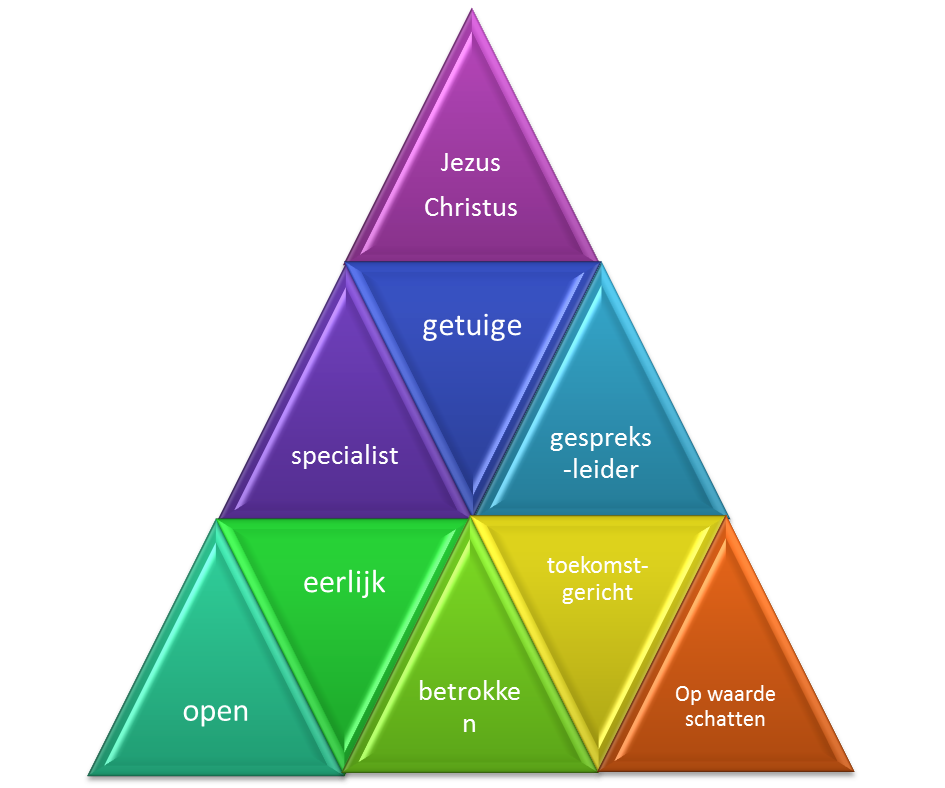 Afbeelding 2: hermeneutisch-communicatief model uitgebreidIn het hierboven schema zijn de contouren van het hermeneutisch model te zien. In dit overzicht zijn er door de literatuur verschillende driehoeken bijgekomen. Hieronder worden de driehoeken verder beschreven. In dit schema staat Jezus Christus bovenaan omdat de Willem van Oranje een christelijke school is. Hij is onze inspirator, Hij leert ons om het kenmerk midden in de driehoek te zijn, getuige. Vanuit het punt, getuige mogen we onderste kenmerken ook van God leren, open staan voor leerlingen die vragen hebben naar Jezus Christus of het geloof toe, eerlijk zijn tegenover leerlingen en collega’s, betrokken op de noden en zorgen van de leerlingen en de school. Betrokkenheid leidt tot toekomstgericht zijn, je ziet de noden en helpt de leerlingen, bemoedigt ze en spoort ze aan de uitdaging van het leven aan te gaan. We schatten de leerlingen op waarde. Dit betekent dat het onderwijzend personeel niemand uitsluit. Aan de buitenkant van het midden van de driehoek zijn de twee componenten weergegeven die belangrijk zijn voor een leraar. We worden geïnspireerd door het hermeneutisch-communicatief model en vandaar uit zijn we een specialist en gespreksleider, maar ook een getuige. Getuige zijn heeft in dit verband waarschijnlijk twee kanten; aan de ene kant is het een component van het model, waarin het niet per definitie een christelijke lading hoeft te hebben en puur te maken heeft met een manier van werken. Aan de andere kant is er ook de christelijke lading die het Woord van God met zich mee kan brengen. Juist vanwege die christelijke, wellicht zelfs ‘missionaire’ lading is dit woord voor de schoolleiding van de Willem van Oranje belangrijk. Dit is niet de enige interpretatie van het woord ‘getuige’ in dit model. Dit onderscheid is goed om te blijven inzien. Getuige zijn van je geloof is belangrijk, maar het is niet de bedoeling dat je de school als evangelisatieproject gaat zien. Daarvoor is een school niet bedoeld. Wel kun je leerlingen ergens naar toe/heenwijzen.In dit schema komen een aantal dingen naar voren die als leidraad gezien kunnen worden in het voorbereiden van een viering. Om die reden is het wellicht verstandig om dit model ook te gebruiken bij het voorbereiden van een viering. Dit is mijn inziens een model wat inzicht geeft in de visie van een viering, omdat alle facetten van een viering erin staan. 3.6 	Wat de literatuur zegt over het functioneren van vieringen op een christelijke schoolEr is weinig literatuur te vinden over het voorbereiden en houden van een schoolviering. De vraag is of vieringen wel serieus worden genomen door de schoolleiding, onderwijzend personeel en de leerlingen.Een aantal modellen zijn voor zover het mogelijk was bij elkaar gevoegd, om zo tot een degelijke visie te komen over de vieringen. Qua godsdienst pedagogisch model is dat gelukt om tot deze visie te komen. Het is goed om met leerlingen in gesprek te zijn over het geloof, leerlingen tot ontdekking te laten komen. Maar wat zegt de literatuur over het functioneren van vieringen op een christelijke school? De literatuur zegt hier niet zoveel over en daarom is het goed om stil te staan bij de ervaring van mensen die al geruime tijd een viering voorbereiden. Er zijn genoeg scholen die geen draaiboek hebben voor een viering, aldus Mark Druijff in een paper over vieringen op school. Er zijn op school altijd wel mensen die ervaring hebben en die een viering voorbereiden en ook houden. Over het algemeen zie je dat toch wel heel vaak en dat is ook goed. Echter, er is ook een gevaar. Als degene met ervaring wegvalt is er niemand die iets weet, dus is het handig om een soort van draaiboek te hebben. Op het organisatorische vlak functioneert een viering vaak wel, wat afhangt van de ervaring van één of meerdere personen. Of de viering inhoudelijk functioneert valt maar voor een deel te onderzoeken. De taal van de leerlingen is anders dan de taal van de Bijbel. In het projectplan is daar al iets van geschetst en in de deelvragen ook. De taal van de Bijbel is moeilijk te begrijpen voor de leerlingen. Hieronder is geschetst wat er met de taal van de Bijbel bedoeld wordt. Wat moeten we op school met een kerstviering, wanneer het verhaal van een kwetsbaar kind, die door God op aarde is gezet, bijna geen rol meer speelt voor de leerlingen. Wat moeten we met een paasviering wanneer het verhaal van een Levende misschien wel wordt verzwegen? Dat is de uitdaging waarvoor de school staat. Vorig jaar was ik er bij toen er op de Willem van Oranje een viering werd gehouden. Deze viering werd gehouden door iemand van de school zelf en deze man was predikant. Zoals altijd willen predikanten hun boodschap kwijt. Bevlogen als ze zijn hebben ze het voor hun idee vergemakkelijkt zodat de leerlingen het ook goed begrijpen. Niets was minder waar: leerlingen gaven aan dat ze het moeilijke taal vonden en het niet meer op deze manier wilden. Wim ter Horst zegt het volgende: ´Traditioneel heeft een christelijke school vanuit Bijbels perspectief drie opgaven: vieren, leren en dienen´. In het praktijkboek ‘ Vieren in het voortgezet onderwijs’ wordt gezegd dat leren en vieren op elkaar betrokken kunnen worden. Het is volgens hen didactisch heel wijs om de bereikte leerresultaten, de in het leerproces opgedane ervaringen en inzichten, de gemaakte producten met elkaar te delen in feestelijke vieringen als afronding, als iets waar je naar toe leeft, waar je naar uitziet en waar je je samen op voorbereidt. Op deze manier kan er volgens ter Horst invulling gegeven worden aan het Bijbelse perspectief in een viering. Vanuit het onderwijs is het belangrijk dat leerlingen zin beleven in wat ze leren. Het is goed dat leerlingen concrete resultaten zien van wat ze al lerende doen. Dat kan gebeuren in de voorbereiding van een viering. Daarbij valt te denken aan: uitvoering van een toneelstuk, muziek, eigen geschreven gedicht, kunstobject of iets waarin je sociaal en emotioneel van alles beleeft. De vraag die dan nog blijft liggen is of de huidige vieringen nog wel relevant zijn. Hiermee worden de vieringen in de klassieke vorm bedoelt. Wat is nu precies de bedoeling van de klassieke vorm van vieren? Al te vaak waren en zijn het afgeleiden van de kerkelijke rituelen. Kerkelijke rituelen betekenen hier dat het Bijbelgedeelte wordt voordragen, dat er wordt gebeden en dat er wordt gezongen. Dit geheel wordt ervaren als een traditionele kerkdienst. De vraag is of een school deze vorm moet aanhouden als veel leerlingen weinig tot niets meer met het christelijke geloof hebben. Een school is geen kerk en de identiteit van de school bestaat in de boodschap die geleefd en beleefd wordt in het alledaagse schoolleven. De dragers van de school zijn de professionele werkers, de leerkrachten en onderwijsondersteuners, onder aanvoering van inspirerende schoolleiders. Zij kunnen gebruik maken van vormen, verhalen en symbolen die als inspirerend worden beleefd door de leerlingen. Maar de centrale vraag luidt: helpen deze vormen, verhalen en symbolen de leerlingen om de zin van de Heilsfeiten in te gaan zien? Het staat of valt met de vraag of die waardevol gemaakt kunnen worden in het licht van de problemen, uitdagingen en de vragen waar een nieuwe generatie zich voor gesteld ziet. Zonder deze koppeling naar de praktijk van wat leerlingen daadwerkelijk bezig zijn te leren, blijven de schatten die in het Evangelie liggen waarschijnlijk verborgen. Het is de moeite waard om die schatten op te diepen en te integreren in de schoolpraktijk. Zo krijgen de leerlingen waarschijnlijk de vieringen waar ze recht op hebben. We hebben een nieuwe symboolbeleving, een rijke verhaaltraditie en veel rituelen nodig om leerlingen hun diepste vragen te stellen, waar hun angst en onzekerheid boven kan komen drijven en waarin ze hun vreugde en verdriet kunnen delen. Dit is een prachtige taak voor de school om een bijdrage aan te kunnen leveren. Het ontwikkelen van eigen rituelen, van kenmerkende vieringen en beleefde symbolen schept een band die een leven lang meegaat. Die waarde kunnen wij nauwelijks overschatten. Als het probleem wordt vastgesteld dat de leerlingen de taal van de Bijbel niet meer begrijpen, is het goed mogelijk dat er op zoek gegaan moet worden naar nieuwe vormen, zodat de Heilsfeiten weer relevant en actueel worden in een viering voor de leerlingen.In het boek ‘Nieuwe wegen in de liturgie’ wordt er een goede analyse geschreven hoe  er op zoek gegaan moet worden naar nieuwe vormen in de liturgie/viering. In dit boek wordt helder uiteengezet dat er op zoek gegaan moet worden naar nieuwe vormen omdat de veranderende context daarom vraagt. Als we concreet aan nieuwe vormen van liturgie binnen de school denken, dan zijn er velen waarin we de leerlingen iets kunnen laten zien van de Heilsfeiten. Daarbij denken we aan een musical, toneelstuk, sketch of een vorm waarbij leerlingen zelf een gedicht of kunstwerk maken zodat ze er iets over kunnen vertellen. Het is ook mogelijk om iets te doen met de traditionele, rijke symboliek van de kerk. Een kaars aansteken om te laten zien dat het licht en de hoop er is, een moment van bezinning en misschien wel het herdenken van overledenen. Door specifieke vormen van de viering is het mogelijk om dichterbij de leerlingen te komen. Door de combinatie van creativiteit en traditie kunnen leerlingen (weer opnieuw) een inkijk krijgen in de rijke traditie van het christendom. De taal van de Bijbel is onalledaags. Er klinken woorden die je verder zelden hoort en soms ook nog eens in talen die de leerlingen niet meer begrijpen. Woorden die wel aan de gewone taal zijn ontleend, staan vaak in een ongewoon verband. De vormen waar de Bijbel over spreekt zijn al even onalledaags, daarbij valt te denken aan: aanbidding, smeking en verkondiging. We kunnen voorzichtig concluderen dat de betekenis en de relevantie van de Bijbel er is, al zijn er waarschijnlijk wel aanpassingen nodig om de Bijbel weer inhoud te geven in een viering. De theorie heeft hier goede dingen over gezegd, maar daarmee zijn we er nog niet. Er komt een enquête naar de leerlingen toe, waarin gevraagd zal worden wat ze vinden van de huidige vieringen. Pas dan kan gezegd worden wat er eventueel aangepast moet worden, zodat de vieringen weer relevant en actueel worden voor de leerlingen.3.7	Wat de geloofsbeleving is van de leerlingen in deze tijdOm er goed achter te komen hoe we nu kunnen aansluiten bij de leerlingen, is het verstandig om ook te kijken naar hun belevingswereld en dan vooral de geloofsbeleving van jongeren. Er zijn verschillende benamingen die worden gegeven aan deze generatie jongeren. We hebben de generatie Einstein, de grenzeloze generatie waarover Manpower schrijft en de generation Next. Jongeren leven in een eigen leefwereld, alleen het grote verschil met vroeger is dat ze niet vanzelfsprekend van de tegencultuur zijn. Deze generatie zag je na de jaren 90 wegvallen.Jongeren committeren zich tegenwoordig eerder aan de leefwereld van elkaar. De jongeren van nu lopen er niet alleen piekfijn en tot in de puntjes verzorgd bij, maar voegen zich ook relatief makkelijk naar de wereld van de volwassenen. Zelfs gezin en familie is belangrijk.We hebben tegenwoordig meer te maken met sociale en psychologische problemen.  Dit kan zijn doordat we steeds meer weten van de psyche van de leerling, maar dit kan  ook komen doordat jongeren een minder stabiele thuissituatie hebben. Te denken valt aan de hoeveelheid ouders die allebei werken en helaas ook veel ouders die gaan scheiden van het huwelijk en van elkaar. Deze jongeren kunnen snel de aansluiting verliezen met de samenleving en er is de kans dat ze buiten de boot dreigen te vallen.Wat wel opvallend genoemd kan worden is dat jongeren zeer tevreden zijn met het leven wat ze leiden. Volgens een onderzoek van het sociaal en cultureel planbureau is 92% van de jongeren tevreden. Dit komt mede doordat jongeren veel ruimte in de gezinnen hebben om hun eigen ‘ding’ te doen. Er zijn veel mogelijkheden voor ze; er is een mobiele telefoon, kleding, lichaamsverzorging en luxe. Er is echter ook een andere kant. Volgens Ronald de Graaf  zijn  er ook een aantal gezinnen die niet modaal zijn, maar het juist niet goed hebben in financieel opzicht. Dit kun je dan vooral zien doordat jongeren niet meer kunnen deelnemen aan schoolactiviteiten die geld kosten.  Jongeren kun je aanmerken als: vroeg zelfstandig, laat volwassen. Dit alles gaat samen met de vroege zelfstandigheid van kinderen en jongeren. Dit wordt in de hand gewerkt door de vroege individualisering. Er wordt van de jongeren verwacht dat ze vroeg zelf keuzes maken. Je kunt hierop inspelen door persoonlijk betrokken te zijn op de leerlingen. Eenmaal in de puberteit gekomen kan de puber een relatief zelfstandig leven leiden in een eigen leef- en tijdsruimte. Ouders hebben soms weinig inzicht in wat zich daar allemaal afspeelt. De grote afwezigen of onwetenden kunnen dan de ouders zijn. En uit een recent onderzoek van het Sociaal en Cultureel Planbureau, Nieuwe ‘links’ in het gezin (2007), blijkt dat ouders zich weinig verdiepen in de communicatiewereld van hun kinderen, dat ze de MSN- of sms-taal van tieners niet begrijpen en zelfs niet weten dat hun kind een eigen website of profiel heeft, en vaak weten ze niet wat daar dan op staat. Ouders blijken moeilijk een beeld te kunnen  krijgen van het computergedrag van hun kinderen. Dat is geen wonder als je bedenkt dat 40 procent van de jeugd een pc op de eigen slaapkamer heeft staan, waar ieder toezicht ontbreekt. Bij veel ouders bestaat de behoefte om ‘er te zijn’ voor hun kinderen. Anderzijds kunnen ze aan dit verlangen maar beperkt gehoor geven door carrièredruk, dubbele banen en de drang tot zelfontplooiing. Zowel in activiteiten maar juist ook via digitale media profileren jongeren zich sterk. Hierbij is die profilering erg divers omdat bij de huidige generatie identiteit niet synoniem is met ‘eenduidigheid’. Hun identiteit is eerder te typeren met het begrip ‘bricolage’, wat een optelsom is van diverse elementen van bepaalde identiteiten, soms zelfs tegenstrijdig aan elkaar. De eventuele rolconflicten die dit opleveren, worden niet als zodanig beleefd omdat het geen streven is naar één identiteit. Het draait om een ‘unieke identiteit’. En uniek ben je juist door de optelsom van diverse kenmerken. Het christelijk onderwijs heeft te maken met een samenleving die in religieus opzicht is veranderd. Het merendeel van de leerlingen van nu op onze school gelooft dat er geesten zijn en daarmee dat er een grote geestelijke wereld is. Ze geloven dat ‘God’ bestaat, maar verbinden hier doorgaans geen conclusies aan voor hun eigen leven. Daarnaast zien we steeds meer jongeren die een andere geloofsovertuiging hebben dan de Christelijke. Te denken valt in dit verband aan de Islam, Hindoeïsme en het Boeddhisme. We zouden kunnen zeggen dat jongeren continue op zoek zijn naar meer in het leven en vooral in het bovennatuurlijk. Het is niet meer zo zeker dat mensen zich bij een kerk hebben aangesloten. Dit betekent dat ook veel jongeren veel vragen hebben over het geloof. Je ziet hierin dat jongeren hun eigen baas willen zijn, maar helaas kunnen ze geen antwoorden vinden op hun religieuze vragen.  Meestal zijn dat vragen als: waarom is er pijn in het leven, waar ga ik heen met mijn leven e.d. Leerlingen zoeken naar antwoorden en veel van de leerlingen uit het onderzoek geven aan een ‘vriendschap’ met God te willen, onder voorwaarde dat Hij dan echt bestaat en die vriendschap mogelijk is. Dit zijn kernvragen die we mee kunnen nemen in een viering. Als we teruggaan naar de missie van de Willem van Oranje dan zien we dat de school naast de leerlingen wil staan op allerlei momenten. Een geschikt moment kan dan de viering zijn waarin je het verhaal/viering persoonlijk en betrokken bij hen brengt. Daarbij kunnen we denken aan het godsdienst-pedagogisch model wat net geschetst is in de literatuur wat zegt dat de leraar een specialist, moderator en getuige is. Juist een leraar die ervaring heeft met vragen, kan dan naast een leerling gaan staan. 3.8	Korte samenvatting en conclusies uit hoofdstuk 3Een behoorlijke inhoud aan literatuuronderzoek is aan de orde gekomen. Aan de hand van een aantal punten vanuit de literatuur, de schoolgids, de gesprekken met onderwijzend personeel en de eigen bevindingen in de vieringen zal hier een korte samenvatting en conclusie te lezen zijn:Jezus vormt het unieke middelpunt in alle vieringen. Als we een viering hebben, is er iets te vieren en dat is Jezus. Jezus Christus staat bovenaan omdat de Willem van Oranje een christelijke school is. De persoon Jezus die naar de aarde kwam om mensen te redden en ze een opdracht meegaf om de naaste lief te hebben en om te kijken naar een ander. Een persoon die mensen innerlijk rust wil geven en hen wil laten zien hoe je God kunt volgen. Jezus die ons echte en eeuwige vrede wil geven.Vieren doen we vooral samen en is een mooie tijd om met elkaar iets af te sluiten. Het vieren van een Heilsfeit kan de leerling helpen een ‘thuis’ te vinden in het christelijk geloof. De feesten laten de leerlingen zien en ervaren dat de komst van Christus in deze wereld ook voor hen betekenis heeft. De vormende betekenis van bijvoorbeeld het Kerstfeest (feest is een uiting van iets moois in het Oude Testament) is dat het een plaats van geborgenheid en een ‘instapmogelijkheid’ aan de leerlingen biedt voor een leven met Christus. Uit onderzoek blijkt dat de feesten een sleutel zijn tot levensverhalen. Wat Christus op aarde kwam doen, kan niet alleen uitgelegd worden met woorden, maar dient vooral gevierd te worden.Op de Willem van Oranje worden er elk jaar vieringen gehouden met Kerst en Pasen door de school. De andere heilsfeiten worden vooral herdacht tijdens de godsdienstlessen.Het is goed dat de school een beleid formuleert, waarin wordt vastgelegd welke vieringen op school worden gehouden. Daarbij denken we aan het houden van weekopeningen en sluitingen en het vieren van christelijke feesten.De Bijbel heeft wel degelijk een grote functie in het christelijk voortgezet onderwijs. De Bijbel functioneert op verschillende manieren in dit onderwijs. Ten eerste zien we zien dat de Bijbel een grote functie heeft in de dagopeningen en godsdienstlessen. Ten tweede heeft de Bijbel door haar verhalen ook een belangrijke functie en ten derde zien we dat Ter Horst aangeeft dat het begrip vieren een Bijbels thema is. Zo krijgt een viering een belangrijke functie in de Bijbel.Waar Roeben zegt dat de leerling op zoek is naar zingeving en dat hij hen vervolgens wil begeleiden in de zoektocht naar de toekomst, zegt Buber dat het Woord van God in een viering het zuivers klinkt. Daar is het Woord geheel en al boodschap en dat kan worden beleefd door de leerling. De waarschijnlijke betekenis van de Bijbel is volgens Roeben dan ook dat de leerling voelsprieten krijgt voor de Bijbel en hun religieuze zoektocht. Een belangrijk aspect uit het verhaal van Roeben is dat de leerling het zelf ervaart en voelt. In deze uiteenzetting heeft de Bijbel betekenis en relevantie voor de leerlingen in een viering, maar dan is het waarschijnlijk goed om deze visies te vertalen naar de viering in deze tijd.De rol van de leraar wordt er een van getuige, specialist en moderator (gespreksleider). In het hermeneutisch-communicatieve model is de leraar iemand die geworteld is in een eigen religieuze traditie, open staat voor andere levensbeschouwelijke tradities en voor het identiteit zoeken van jongeren.  Getuige zijn van je geloof is belangrijk, maar het is niet de bedoeling dat je de school als evangelisatieproject gaat zien. Daarvoor is een school niet bedoeld, wel kun je leerlingen ergens naar toe/heenwijzen.Het christelijk onderwijs heeft te maken met een samenleving die in religieus opzicht is veranderd. Het merendeel van de leerlingen van nu op onze school gelooft dat er geesten zijn en daarmee dat er een grote geestelijke wereld is. Ze geloven vaak ook dat ‘God’ bestaat, maar verbinden hier doorgaans geen conclusies aan voor hun eigen leven. We kunnen voorzichtig concluderen dat de betekenis en de relevantie van de Bijbel er is, al zijn er waarschijnlijk wel aanpassingen nodig om de Bijbel weer inhoud te geven in een viering. Te denken valt dan aan een grootschalig project waarin de leerlingen een aantal weken aan het werk zijn voor de voorbereiding van een viering.  We hebben een nieuwe symboolbeleving, een rijke verhaaltraditie en veel rituelen nodig om leerlingen hun diepste vragen te laten stellen, waar hun angst en onzekerheid boven kan komen drijven en waarin ze hun vreugde en verdriet kunnen delen. Het ontwikkelen van eigen rituelen, van kenmerkende vieringen en beleefde symbolen schept een band tussen leerlingen en onderwijzend personeel die een leven lang meegaat. In het stappenplan van hoofdstuk 7 wordt er verder ingegaan op nieuwe vormen die bij de leerlingen passen. Onderzoeksopzet in de praktijk4.1 	Verantwoording van de enquêteVan maandag 5 april tot en met vrijdag 9 april 2012 j.l., is de vragenlijst op de Willem van Oranje afgenomen. Om instructies te geven en de vragenlijst te laten invullen door de leerlingen heb ik een aantal lessen bijgewoond. In deze lessen is de enquête afgenomen. Aan het begin van de les hebben de leerlingen de enquête ingevuld. 95% van de leerlingen heeft constructief hier aan meegewerkt. 5% van de leerlingen heeft de enquête niet serieus ingevuld, dat is vooral te zien in de antwoorden die ze hebben gegeven. Daarna ben ik met de klassen in gesprek gegaan over de enquête waarom ze bepaalde antwoorden gekozen hadden. Er is geprobeerd om zoveel mogelijk leerlingen aan het woord te laten, zodat er tijdens het gesprek afwisseling was en aandacht voor het individu. In de gesprekken was er ruimte voor verschillende meningen en is stevig gediscussieerd. Vooraf had ik in het onderzoeksplan gepland om met een aantal klassen een verdiepend gesprek te hebben omdat dit voldoende representatief zou zijn voor een onderzoek op de Willem van Oranje met 1700 leerlingen.  Om de deelvraag “Hoe ervaren de leerlingen van de Willem van Oranje de vieringen?”, te beantwoorden, heb ik een vragenlijst opgesteld. Tijdens de gesprekken heb ik een half gestructureerd interview gehanteerd. Dat betekent dat de vragen en antwoorden niet vast liggen, maar wel de onderwerpen. Tijdens de gesprekken is er gebruik gemaakt van een vragenlijst die voornamelijk bestaat uit gesloten vragen met een vaste formulering. Deze vragenlijst is als richtlijn gebruikt in de gesprekken. Het voordeel van een gesprek voeren aan de hand van een duidelijke vragenlijst is dat snel voldoende informatie boven tafel kwam over de vieringen, en direct door kon vragen als daar aanleiding voor was. De reden voor een half gestructureerd interview is dat ik een aantal feitelijke dingen wilde weten van de leerlingen, maar ook door wilde vragen op gegeven antwoorden om achterliggende gedachten en beweegredenen te weten te komen van de leerlingen.  Omdat volledig gestructureerde interviews niet flexibel zijn, was deze methode niet geschikt voor dit kwalitatieve onderzoek. In het onderzoeksplan heb ik gepland om van alle niveaus twee klassen te interviewen. Dit zou voldoende representatief moeten zijn voor een onderzoek in een school van ongeveer 1700 leerlingen.Deze enquête heb ik gehouden onder de les van een aantal docenten. Ik heb gekozen voor een volledig gestructureerd interview. Dit houdt het volgende in: “Bij een volledig gestructureerd interview vormt een vragenlijst waarin de vragen en antwoordmogelijkheden vastliggen, het uitgangspunt. Bij kwalitatief onderzoek is het belangrijk dat de onderzoeker flexibel in kan spelen op de onderzoekssituatie en op de informatie die de onderzochten of respondenten geven”.  Er is gekozen voor een gestructureerd interview omdat het van belang is om vragen te maken en ook antwoorden waaruit ze kunnen kiezen. Daarnaast is met leerlingen die de enquête hebben ingevuld een verdiepend gesprek gevoerd over de enquête om zo duidelijk te krijgen wat de leerlingen bedoelden met de antwoorden. De leerlingen die geïnterviewd zijn, hebben een leeftijd tussen de 12 jaar en de 18 jaar. Dit betekent dat er verschil is in leeftijd. Dit komt omdat leerlingen geïnterviewd worden die in de brugklas zitten en leerlingen die in VWO 6 zitten. Daarbij was het belangrijk om goed te kijken naar differentiatie van niveau. De enquête moest begrepen worden door leerlingen van de brugklas en van de examenklassen. De vragen die zijn gemaakt komen vanuit de literatuur. Er zitten een aantal vragen bij waarin het belangrijk is om deze helder te krijgen om straks goede en doordachte adviezen te geven. De vragen zijn zo gemaakt en geformuleerd dat de leerling ze op een eenvoudige manier kan invullen en het ook kan begrijpen. De gesprekken die ik na de enquête zal hebben met leerlingen is bedoeld om een duidelijker beeld te krijgen van de leerling. 4.2	 Dataverzameling en uitvoeringDe enquête is opgesteld voor de uitvoering van het praktijkonderzoek. Het inzetten van de enquête was een passende manier om mijn onderzoeksvraag te beantwoorden. De bedoeling is dat erachter gekomen wordt hoe de leerling binnen de Willem van Oranje denkt over de huidige Kerstvieringen en de Godsdienstlessen over Pasen. Het samenstellen van de vragen was een proces. Dit is in overleg gedaan met mijn werkbegeleider en opdrachtgever. Verhoeven zegt over het opstellen van een enquête dat de vragenlijst: bruikbaar isleesbaar en helder is, dus concreet en voor niet meer dan één uitleg vatbaar compleet is vragen bevat die ‘meten wat je wilt meten’neutraal is, niet te lang, maar zo compact mogelijkgeen vergaarbak wordt van alles wat je altijd al wilde weten, maar waarvoor je nooit eerder de kans kreeg . Verhoeven geeft verder in dit boek nog meer handreikingen voor het opstellen van enquête vragen. De antwoorden op de vragen zijn daardoor deels kwalitatief uitgewerkt en deels kwantitatief. 4.3 	Persoonlijke gegevens van de leerlingen De enquêtes zijn afgenomen onder de leerlingen van de Willem van Oranje. In totaal hebben 293 leerlingen de enquête ingevuld. Sommige vragen zijn niet door alle leerlingen ingevuld omdat ze daar geen antwoord op wilden/konden of durfden te geven. De brugklassen hebben vraag 9 niet kunnen invullen, omdat ze een Paasviering nog niet hebben meegemaakt. In afbeelding 3 is te zien dat de meeste leerlingen tussen 12 en de 17 jaar zijn. De schoolgaande leeftijd ligt ongeveer tussen 12 en de 17 jaar. Dit onderzoek heeft zich gericht op deze leeftijd en zal zich hierop blijven richtten en met adviezen komen voor deze leeftijd. Er zijn weinig leerlingen van 18 jaar en ouder omdat de leerlingen ongeveer 18 jaar zijn als ze van school af gaan op VWO 6. Er zijn er wel een aantal, maar die gaan dit jaar van school af. Deze groep behoort wel serieus genomen te worden, omdat deze al ervaring genoeg hebben in de Kerstvieringen en de godsdienstlessen over Pasen. In de gesprekken die zijn geweest met deze leerlingen, hebben ze een goed beeld gegeven van wat ze dachten en vonden van de Kerstvieringen en de godsdienstlessen over Pasen. Afbeelding 3: Wat is je leeftijd?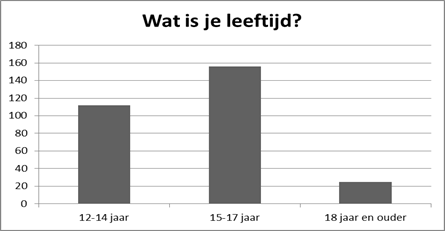 De verdeling tussen de jongens en meiden is nagenoeg hetzelfde. Er zijn 138 jongens die de enquête hebben ingevuld en 153 meisjes. Een ander belangrijk gegeven is het opleidingsniveau van de leerlingen die de enquête hebben ingevuld. Van de 293 ingevulde enquêtes, volgen 134 leerlingen atheneum, nog eens 28 leerlingen volgen tweetalig atheneum. 41 leerlingen volgen onderwijs op havo niveau en 90 leerlingen volgen onderwijs op mavo niveau. In het verdere van dit onderzoek is het verstandig om twee groepen te zien en daar ook goede aanbevelingen aan te geven. Een grote groep van school volgt het onderwijs op mavo niveau en een andere grote groep volgt onderwijs op atheneum niveau. De mavo groep volgt onderwijs op locatie ´Poortwijk´ en de havo/atheneum groep volgt onderwijs op locatie ´Zoomwijk´. Een andere oorzaak dat de mavo groep kleiner is komt dat er op locatie Poortwijk minder leerlingen onderwijs volgen, op locatie ´Zoomwijk´ is de leerling populatie veel groter. Vanuit die reden zijn meer leerlingen geïnterviewd op locatie ´Zoomwijk´. Afbeelding 4: wat voor onderwijs volg jij? In de gesprekken die er geweest zijn na de enquête met de leerlingen viel op dat behoorlijk veel leerlingen een mening hadden over de Kerstvieringen en de godsdienstlessen met Pasen. In de gesprekken is goed naar voren gekomen wat ze ervan vinden. Meerdere keren werd duidelijk dat de leerlingen, ongeacht het niveau, wilden praten over de vieringen en de godsdienstlessen met Pasen. Zowel de mavo, havo en atheneum leerlingen hebben goede en zinnige punten aangedragen. Ze waren zowel positief als kritisch. In een aantal klassen is daar dankbaar gebruikt van gemaakt, zodat een verdiepend gesprek volgde. Dit hield in dat de leerlingen eerlijk waren en voor hun mening durfden uit te komen. Wat is bijgebleven is een gesprek waarin een jongen aangaf dat hij tegen de vieringen was. In een gesprek wat we later hadden, veranderde zijn mening. Hij vond de vieringen van een bepaald niveau en gaf aan dat hij daarvoor niet naar school ging. In de enquête heeft hij aangegeven dat hij de viering op de Willem van Oranje niet kan waarderen omdat hij het organisatorisch niveau niet goed vindt. Een kerstviering en de godsdienstlessen met Pasen vond hij belangrijke momenten. Zo werd duidelijk in de gesprekken dat hij niet tegen was omdat het vieringen waren, maar om een andere reden. In andere klassen, vooral de bovenbouw was veel discussie tussen de leerlingen zelf. Deze discussie zal in het hoofdstuk van de uitwerking van de enquêtes verder worden uitgewerkt en zal daar uitvoerig op worden terug gekomen.Er waren ook leerlingen die minder goed meededen, omdat ze het wel prima vonden. Een aantal leerlingen gaf aan dat ze er nog niet goed over nagedacht hadden om tot een goede mening te komen. De leerlingen die de enquête hebben ingevuld, hebben dit bijna allemaal serieus gedaan en dat stemt mij tot tevredenheid. In de gesprekken werd ook duidelijk dat ze het belangrijk vonden om over de vieringen na te denken en dat geeft aan hoe betrokken de leerlingen kunnen zijn als dit gevraagd wordt. Uitwerking van enquêtes 5.1 	Zijn de leerlingen thuis opgevoed met de Bijbel? Van de 290 leerlingen geven 200 leerlingen aan dat ze niet zijn opgevoed met de Bijbel. 90 leerlingen geven aan dat ze thuis wel opgevoed zijn met de Bijbel. Qua niveau of locatie kloppen deze cijfers ook. Er zijn geen grote verschillen zichtbaar in de leerlingen die tweetalig atheneum volgen of leerlingen die mavo volgen. Dit gegeven is interessant omdat in de gesprekken met de godsdienstdocenten duidelijk werd dat de secularisatie op de Willem van Oranje voor een deel komt door het tweetalig onderwijs, aldus een aantal godsdienstleraren. Dit gegeven ontkracht de uitspraak van een aantal godsdienstleraren. Uit het bovenstaande gegeven kunnen we afleiden dat ongeveer 30% van de leerlingen opgevoed zijn met de Bijbel en de andere 70% niet. Meer dan de helft van de leerlingen is niet opgevoed met de Bijbel en de vraag mag gesteld worden of de school hiervan bewust is geweest toen ze de vieringen hebben voorbereid (vanwege het traditionele karakter van de vieringen).De leerlingen gaven aan dat ze moeilijke Bijbelse woorden niet begrijpen omdat ze niet zijn opgevoed met deze woorden. Dit betekent niet dat ze de woorden en de Bijbelse verhalen niet kennen. In de gesprekken die er geweest zijn gaven ze aan dat ze wel eens iets hoorden over een Bijbel bij familie of via de godsdienstlessen op de openbare school en daardoor voor een deel wel weten wat Kerst en Pasen inhoudt. Bij 5.3 zal hier verder op doorgegaan worden.  5.2 	Is de Bijbel belangrijk voor de leerlingen van de Willem van Oranje?Ongeveer 64% (zie afbeelding 5) van de leerlingen van de Willem van Oranje geeft aan dat de Bijbel voor hen niet belangrijk is. 5% geeft aan dat de Bijbel wel (zeer) belangrijk voor hen is. Ongeveer 20% heeft bij deze vraag een  antwoord gegeven waar ze geen mening hebben (neutraal over denken) en 10% geeft aan dat de Bijbel een klein beetje een rol speelt in hun leven. Van de 64% die aangeeft dat de Bijbel niet belangrijk is, zegt een groot gedeelte dat ze het niet eens zijn met de Bijbel. Kerst en Pasen zijn mooie verhalen, sprookjes of levensverhalen, maar niet meer dan dat. Treffend is het voorbeeld van een leerling die aangaf dat de Bijbel niet belangrijk was voor haar, omdat ze toch niet geloofde en ze was het niet eens met wat er in staat. Een deel van de leerlingen uit haar klas was het hier mee eens. De leerlingen die aangeven dat de Bijbel een belangrijke rol speelt in hun leven, zeggen dat ze deze vooral zien als een kompas waarin staat hoe ze kunnen leven. Afbeelding 5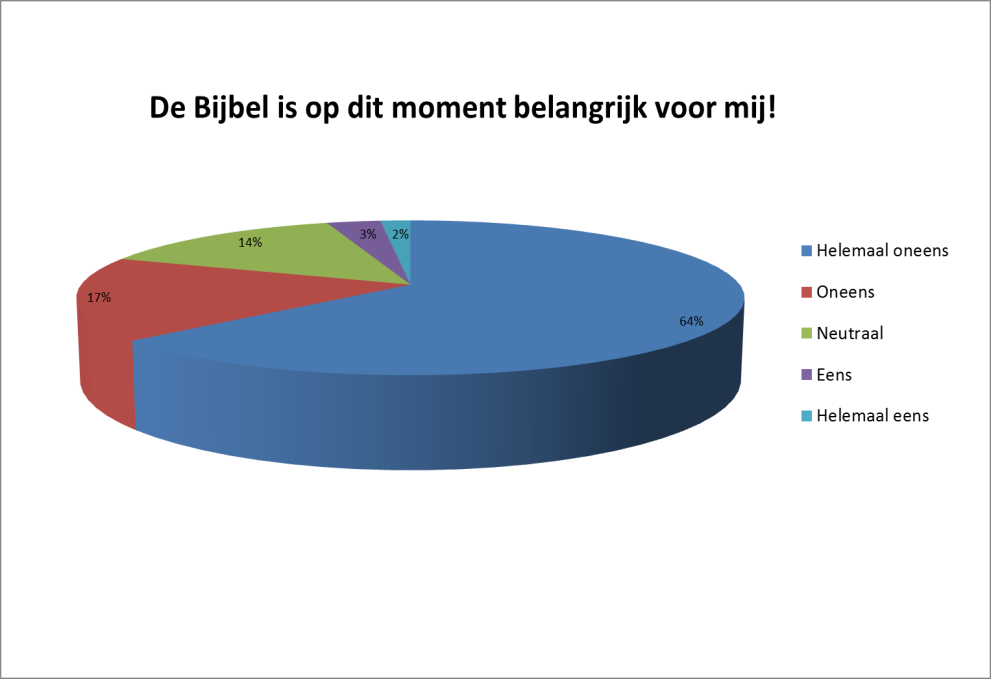 5.3 	Weten de leerlingen wat er met Kerst en Pasen herdacht wordt?Kerst is voor bijna alle leerlingen een bekend Heilsfeit. Slechts 8 van de 293 leerlingen weet dit niet. Deze leerlingen komen voornamelijk uit de onderbouw. Dit kan betekenen dat dit in de godsdienstlessen nog besproken gaat worden. In de bovenbouw zijn 2 leerlingen die niet weten wat er met Kerst herdacht wordt. Dit kan betekenen dat met Kerst niet meer hoeft worden uitgelegd wat Kerst inhoudelijk betekent, maar dat de omslag naar de cultuur van de leerling gemaakt dient te worden. Met Pasen is een andere uitkomst zichtbaar. In afbeelding 5 en 6 is duidelijk te zien dat de percentages van Pasen anders liggen dan met Kerst. In afbeelding 5 is te zien dat 30% van locatie ´Poortwijk´ niet weet wat er met Pasen herdacht wordt. Leerlingen die dit niet weten komen voornamelijk uit de onderbouw van de mavo en een klein gedeelte komt van mavo 3. 70% van de leerlingen heeft aangegeven dat ze wel weten wat met Pasen herdacht wordt en dat kan als positief beoordeeld worden. In de gesprekken kwam duidelijk naar voren dat zo´n percentage wel degelijk weet wat er met Pasen herdacht wordt. Het was merkbaar dat de leerlingen het Paasverhaal vanuit hun eigen belevingscultuur vertelden in de gesprekken. In afbeelding 6 is te zien dat op locatie ´Zoomwijk´ maar 12% niet weet wat er met Pasen herdacht wordt. Dit percentage komt bij alle klassen en niveaus vandaan. In elke klas zijn wel een aantal leerlingen die niet weten wat met Pasen herdacht wordt. Een ander groot gedeelte weet dit wel en dat is goed nieuws voor de godsdienstlessen die met Pasen worden gehouden. Het zou kunnen zijn dat de betekenis niet meer uitgebreid behandeld hoeft te worden, maar dat er gekeken dient te worden naar een passende invulling van Pasen in de godsdienstlessen. De cijfers wijzen uit dat Kerst breed herdacht wordt onder de leerlingen en dat Pasen in de slipstream van Kerst goed meekomt. In de godsdienstlessen kan op een geschikt moment teruggekomen worden op de betekenis van Pasen. Afbeelding 6Afbeelding 75.4	 Zijn de kerstvieringen belangrijk voor de leerlingen?Voor een groot deel van de leerlingen is de kerstviering niet of nauwelijks belangrijk zoals gezien kan worden in afbeelding 7. Dit komt voornamelijk doordat leerlingen het als saai ervaren en jammer vinden van hun vrije tijd. Eten met elkaar is leuk en fijn met een kerstviering, maar om met de Bijbel bezig te zijn is voor een groot deel niet belangrijk. In de vorige vraag kon gezien worden dat veel leerlingen de Bijbel ook niet belangrijk vinden. In de gesprekken gaven de leerlingen van de bovenbouw aan dat de viering ook niet goed geregeld is. Een aantal leerlingen gaf aan dat ze met tegenzin naar de viering komen. De viering is niet uitdagend genoeg en is niet goed voorbereid. De mentor hoort iets voor te bereiden, maar volgens de meeste leerlingen in de bovenbouw gebeurd dit niet. Een aantal vroeg of de docenten zelf wel achter het verhaal stonden en of ze wel geloofden. De godsdienstsectie bereidt een thema voor en dat wordt vervolgens aan de leerlingen gegeven met het idee dat zij maar moeten uitzoeken wat ze willen. Dit jaar was er een leerling die zelf een kerstverhaal had meegenomen naar school om dit voor te lezen. Uiteindelijk had ze een verhaal wat ging over vrede en in die klas is het Bijbelverhaal over Kerst niet gelezen. De leerlingen merken vooral dat docenten weinig tijd besteden aan de viering. De vraag die ze stelden en die ook hier voorgelegd dient worden is of de docenten zelf wel een viering op school willen. De vieringen zijn voor een groot deel niet belangrijk omdat het niet goed geregeld wordt. Daar tegenover staat dat een kleine 12% van de school een viering wel belangrijk vindt. Het is goed om een viering te hebben met elkaar, om stil te staan bij de geboorte van Jezus en dit ook met elkaar te vieren. Belangrijke woorden waren hierin: samen, dienstbaar, vrede, eerlijk en verbondenheid. Wel gaven zij net als de andere klassen in de bovenbouw aan dat een viering iets moois wordt als dat van je mentorgroep is en niet van de gehele bovenbouw, wat als ‘te massaal’ bestempeld wordt. In de onderbouw en op de mavo gaven leerlingen vooral aan dat ze het niet belangrijk vonden omdat ze het saai vinden. Ze vinden het vooral saai omdat ze stil moeten zitten en zeggen dat ze niet van de vormen van de kerk houden. De leerlingen die het wel belangrijk vinden, geven aan dat de Willem van Oranje een christelijke school is en dat het daarom logisch dat er een viering is. Ze vinden het ook van belang omdat je dan iets goeds doet voor een ander, zoals het inpakken van cadeaus en voedsel voor bijvoorbeeld asielzoekers. 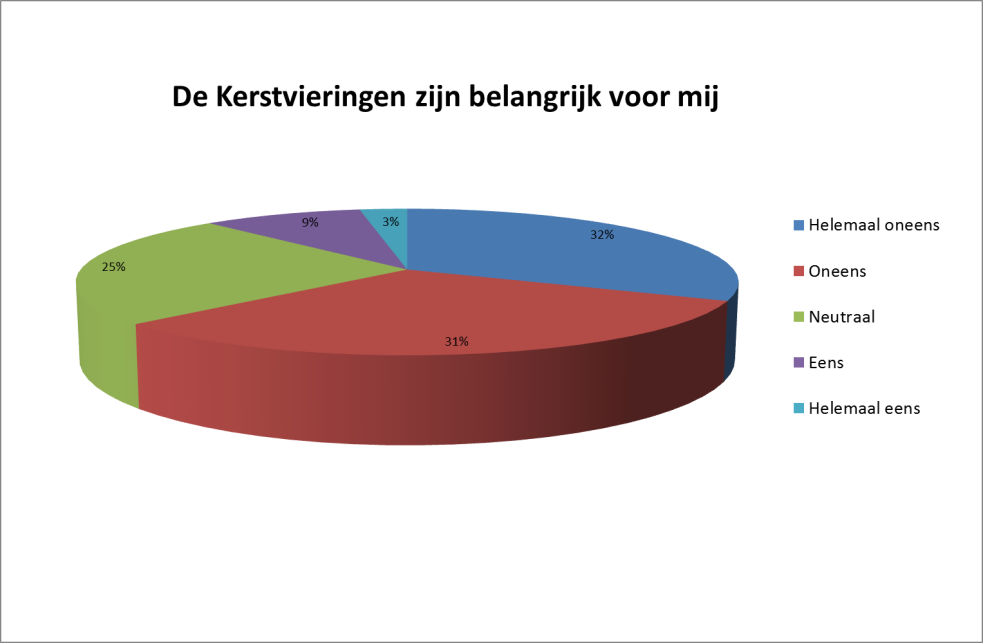 Afbeelding 75.5	Zijn de godsdienstlessen die over Pasen gaan, belangrijk voor de leerlingenIn deze vraag zien we de trend van de vorige vraag goed zichtbaar. Voor veel leerlingen is het niet belangrijk en geven ze aan dat ze het niet nodig vinden. Ongeveer 86% deelt deze mening en vindt de godsdienstlessen over Pasen niet of een beetje belangrijk. Een aantal leerlingen is wel enthousiast en vind het wel belangrijk, maar dit is een klein percentage. Er zijn ook een aantal leerlingen die deze vraag neutraal hebben ingevuld: ze geven aan dat ze hier geen mening over hebben. Leerlingen geven aan dat ze dit verhaal niet geloven en daarom is het niet belangrijk voor ze. Volgens een aantal leerlingen ligt het ook deels aan de docenten die deze lessen geven. Het is een godsdienstles die net zoals anders godsdienstlessen is en ze merken er weinig van dat de les met Pasen te maken heeft. Leerlingen vonden het niet belangrijk omdat deze lessen hen niets deden. Ze gaven een aantal adviezen waardoor het eventueel meer naar hun beleving zou passen. In het hoofdstuk van de aanbevelingen wordt hier verder op ingegaan.  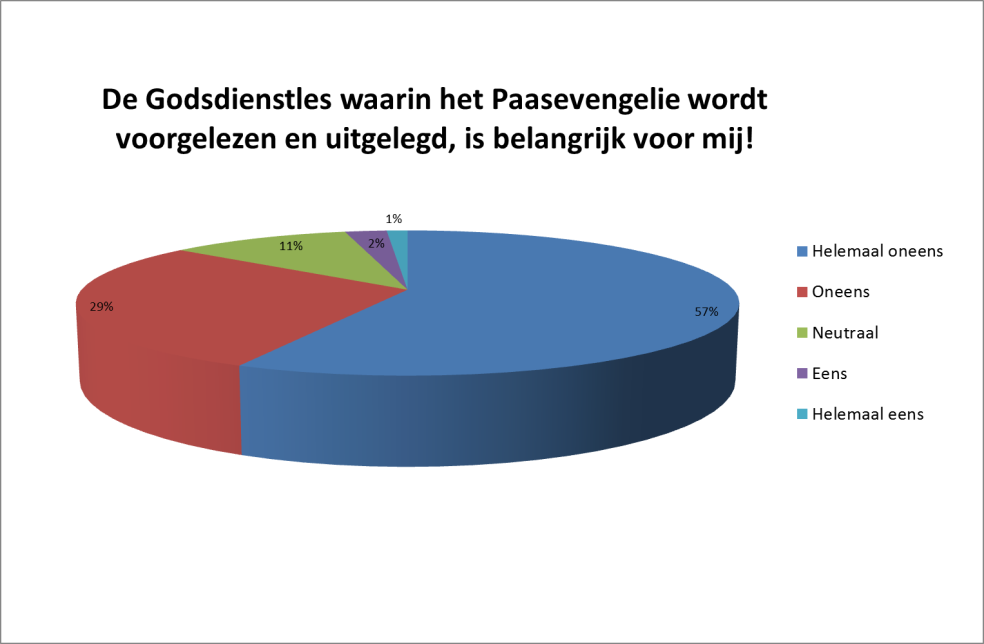 Afbeelding 85.6 	Begrijpen de leerlingen wat er gezegd wordt tijdens de kerstviering en de godsdienstlessen met Pasen?45% van de leerlingen begrijpt veel of alles wat gezegd wordt tijdens de kerstviering. In verhouding met de voorgaande vragen is dit opmerkelijk te noemen. Veel leerlingen van de Kerstvieringen en de godsdienstlessen met Pasen niet belangrijk, maar ze geven voor de helft van hen wel aan dat ze het begrijpen. Veel leerlingen zijn thuis niet opgevoed met de Bijbel en toch zijn er leerlingen die het wel begrijpen. Vanuit die reden kan geconcludeerd worden dat de godsdienstlessen kunnen bijdragen aan de taal van de vieringen of dat er op de lagere school ook al aandacht aan is besteed. Aan de andere kant is er een groep van ongeveer 25% die aangeeft dat ze het juist niet of nauwelijks begrijpen en voor die groep kunnen de vieringen een lastig onderdeel zijn. Op Poortwijk, zoals te zien in afbeelding 9 is de groep iets groter. Een andere groep van 30% vindt de vieringen en de godsdienstlessen met Pasen voor een deel wel begrijpelijk en voor een deel niet. Zoals te zien in afbeelding 10 is de groep op Zoomwijk daar iets groter. In de gesprekken die hierover zijn geweest met de leerlingen gaven veel leerlingen aan dat ze het allemaal wel begrepen wat er gezegd werd, maar dat ze het er niet met de boodschap van Kerst en Pasen eens waren. Na verder doorgevraagd te hebben was dit punt voor velen toch een groot struikelblok en komt des te meer de oproep naar voren om op zoek te gaan naar wat de leerling boeit en bindt.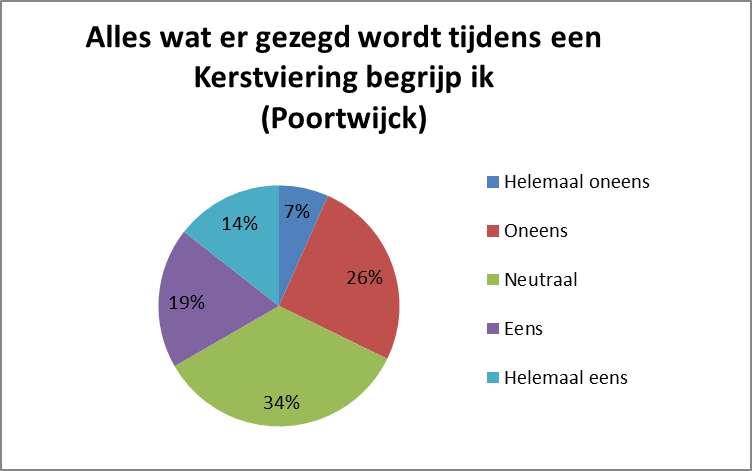 Afbeelding 9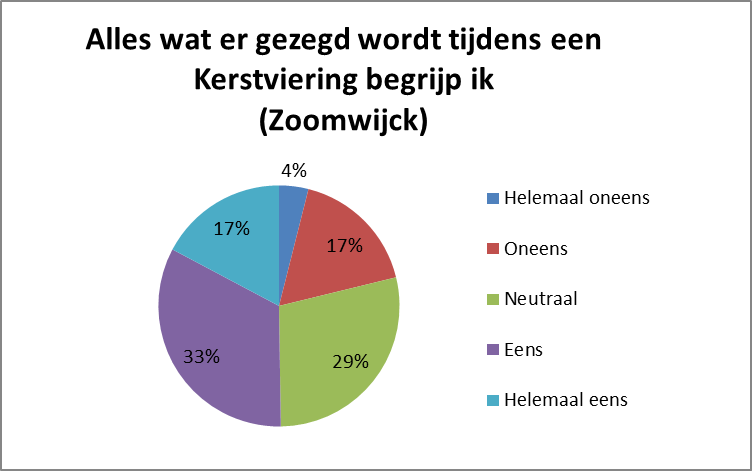 Afbeelding 105.7 	Hoe waarderen de leerlingen de kerstviering?Wat opvalt bij deze vraag is dat de leerlingen van zowel locatie ´Poortwijk´ als ook locatie ´Zoomwijk´ dezelfde gedachte hebben over de waardering van de kerstvieringen. Veel leerlingen kiezen niet echt een goede of een slechte waardering. Ze kiezen er tussen in, het is middelmatig. 12% van de leerlingen waardeert de kerstviering vrij goed tot goed. Ze geven aan dat het anders is dan de kerstvieringen die ze hebben in de kerk of thuis en daarom waarderen ze de viering goed. Ongeveer 16% van de leerlingen geeft aan dat ze de viering als ‘niets aan’ waarderen. Een andere groep van 26% is ook niet heel positief. Dit zit hem vooral in het organisatorische aspect. Leerlingen hebben het idee dat er niet voldoende tijd en aandacht wordt besteed door de docenten die verantwoordelijk zijn voor de vieringen. Vandaar dat ze de vieringen ook niet goed waarderen omdat ze het meer zien als dag vulling dan als viering. Leerlingen willen geconfronteerd worden in de vieringen. Daarbij is de echtheid van de docent die de viering mede verzorgt een belangrijk punt voor veel leerlingen. Een leerling vertelde het zo: ´Als er dan een viering is, zorg dan dat deze goed en inspirerend is. Dit jaar was het thema vrede en dat was een vernieuwende en verassende kijk op het leven van alle dag. Als je een viering organiseert, doe het dan goed en laat zien dat je erachter staat wat je vertelt´.In alle vragen is dit percentage zichtbaar wat ook weer in deze vraag naar voren komt. Een kleine groep van de leerlingen vindt de kerstvieringen goed en belangrijk. 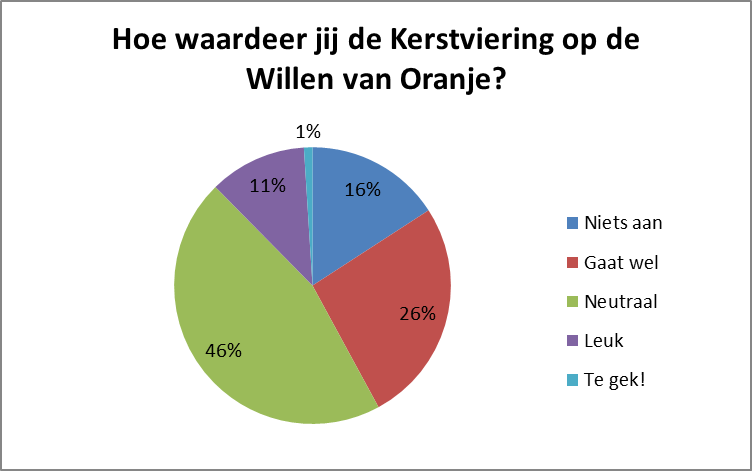 Afbeelding 115.8	Worden de leerlingen uitgedaagd om bezig te gaan met het geloof? Ongeveer de helft van de leerlingen wordt niet uitgedaagd tijdens een viering. Ze worden niet genoeg geprikkeld om met de thematiek bezig te gaan. Ze geven aan dat vaak hetzelfde programma wordt gedaan en dat dit saai is en vervelend werkt. Op locatie ´Poortwijk´ geven procentueel minder leerlingen aan dat ze niet uitgedaagd worden, dit kan betekenen dat een klein deel van de leerlingen wel uitgedaagd wordt. Er is ook een grote groep welke zegt het niet te weten. Ze vragen zich af of ze uitgedaagd worden en hebben hier voor een deel geen mening over. Ongeveer 10%  van de leerlingen geeft aan dat ze uitgedaagd worden met de kerstviering of de godsdienstles met Pasen. Ze vinden de thema´s die behandeld worden goed en uitdagend. Het zet aan tot denken en verandering. In hetzelfde gesprek geeft deze 10% wel aan dat het soms hetzelfde is als andere jaren en dat de school hierin nog kan veranderen. 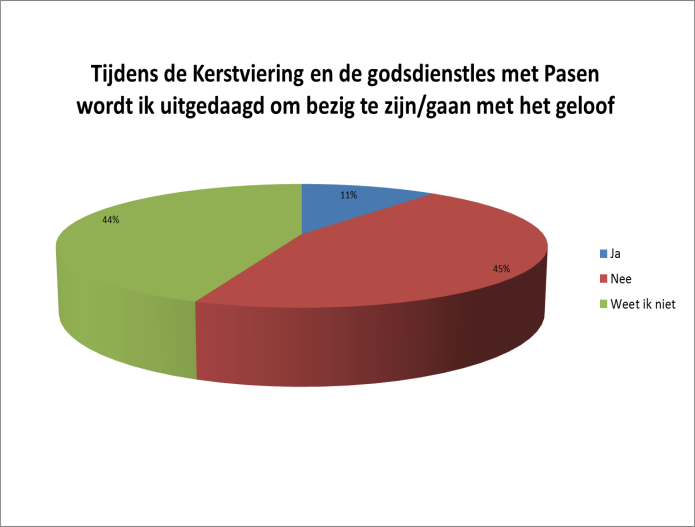 Afbeelding 125.9 	Wat hoort volgens de leerlingen thuis in een kerstviering?Met deze vraag konden leerlingen meerdere antwoorden geven en dit hebben ze ook gedaan. Er zijn gemiddeld drie keuzes ingevuld door de leerlingen. Bijna iedereen van de leerlingen vindt dat eten met elkaar thuis hoort in de kerstviering. Dit hoort gewoon bij kerst en dat moeten we blijven doen. Als we dit per leerling bekijken is te zien dat van de 293 leerlingen er 242 leerlingen voor eten met elkaar kiezen. Het idee dat iedereen wat meeneemt van thuis is een goed idee en dat moeten we zo houden, was een veel gehoord antwoord. In afbeelding 8 is te zien dat ongeveer 100 leerlingen het luisteren naar een Bijbelverhaal, bidden voor andere mensen en persoonlijk en een kaars aansteken voor een bekende of voor jezelf waarderen en vinden dat deze thuis horen in de kerstviering.  Opvallend is dat ongeveer een derde van de leerlingen deze vormen van vieringen voldoende beoordelen. Er zijn christelijke rituelen en vormen die door een derde van de leerlingen goed worden gewaardeerd en dit zou kunnen betekenen dat er wel een aantal rituelen in de vieringen behouden dienen te worden. Een kwart van de leerlingen vindt dat samen zingen en iets doen voor anderen ook thuis hoort in een kerstviering. Vooral in de onderbouw wordt het gewaardeerd om iets te doen voor een ander, zoals de asielzoekers. Dit waarderen de leerlingen als een goed concept en daarom kan er voorzichtig gezegd worden dat dit gekoesterd en bewaard behoort te blijven. Wat verder opvallend is dat weinig leerlingen zeggen dat een zanger/entertainer of een drama/theaterstuk thuishoort in een kerstviering. In de gesprekken bleek ook dat leerlingen aangaven dat ze het leuk vinden om naar zoiets in hun vrije tijd te gaan, maar dat het voor een kerstviering niets vinden. Het christelijke ligt er soms net iets teveel bovenop bij een zanger of entertainer en dat waarderen ze niet. De zanger die vorig jaar op de Willem is geweest werd ook niet door veel docenten en de identiteitscommissie gewaardeerd. Er zou gezegd kunnen worden dat de leerlingen en de docenten op één lijn liggen. De leerlingen gaven hier ook aan dat deze zanger enkel zijn repertoire uitvoerde zonder er iets aan toe te voegen.Het toneelstuk met Pasen wat ook geweest is werd meer gewaardeerd, maar dit was volgens de leerlingen enigszins voorspelbaar en te christelijk. De voorspelbaarheid zat in het feit dat het vaak op hetzelfde neerkomt. Iemand komt in de problemen en Jezus redt deze persoon. Daarmee is het ook het christelijke benadrukt, omdat het christelijke er teveel bovenop lag.Veel leerlingen gaven aan dat ze zo´n viering waarin met veel leerlingen bijeengekomen wordt te massaal vinden. Het heeft voor hen niets te maken met de intieme en gezellige sfeer wat er met kerst juist wel hoort te zijn. Een verassende uitkomst in deze vraag, omdat de leerlingen vormen vanuit het christelijk geloof redelijk waarderen en daarmee bevestigen ze misschien wel dat een kerstviering ook christelijke vormen mag hebben. Afbeelding 135.10	   Willen de leerlingen meewerken met een kerstviering?Van de 288 leerlingen die deze vraag hebben ingevuld, geven 51 leerlingen aan dat ze mee willen werken aan een volgende viering. Dit betreft voornamelijk leerlingen uit Atheneum 2, 5 en 6. In de gesprekken met klas 5 en 6 atheneum werd aangegeven dat ze zelf liever een goede viering wilden organiseren, dan dat hun verteld wordt wat ze moeten voorbereiden. Ook gaven ze aan dat de vieringen die nu gehouden wordt, veel te groot zijn terwijl er juist met kerst een intieme sfeer hoort te zijn. Een leerling zei hierover het volgende: ´In de godsdienstlessen kun je eerlijk met elkaar praten over wat je bezighoudt in het dagelijks leven en in een viering waarin je met medeleerlingen zit die je nog niet eens goed kent, doe je dat niet. Voor de open sfeer is het goed om de viering klein en intiem te houden en daarom wil ik juist meehelpen om de viering voor te bereiden´.Dit geluid werd vooral in de bovenbouw gehoord. Om de leerlingen serieus te nemen is het van belang om hier iets mee te doen. Een groot deel van de leerlingen heeft geen behoefte om mee te werken aan de vieringen. 237 van de 288 leerlingen zeggen dat ze dit niet willen. In het gesprek hierover met leerlingen geven ze vooral aan dat ze op school aanwezig zijn om te leren en niet om iets met elkaar te vieren. Naast leerlingen die het weinig boeit zijn er ook leerlingen die er gewoon geen zin in hebben. Samengevat is het goed om te zien dat er leerlingen zijn die hart hebben voor de kerstvieringen en de godsdienstlessen met Pasen op school en daar zou eventueel gebruik gemaakt van kunnen worden. Conclusies en aanbevelingen vanuit de literatuur en de  enquêtes 6.1 	Conclusies vanuit de enquêtes In deze paragraaf staan de conclusies die gemaakt kunnen worden naar aanleiding van de resultaten van de enquête onder 293 leerlingen van de Willem van Oranje. Van de 290 leerlingen geven 200 leerlingen aan dat ze thuis niet zijn opgevoed met de Bijbel. 90 leerlingen geven aan dat ze thuis wel opgevoed zijn met de Bijbel. 65% van de leerlingen geeft aan dat de Bijbel voor hen niet belangrijk is. De conclusie is dat de Bijbel voor veel leerlingen niet meer van waarde is omdat ze er thuis niet mee zijn opgevoed. Voor een klein deel van de leerlingen is de Bijbel wel een belangrijke inspiratiebron. Bijna alle leerlingen weten wat er met kerst herdacht wordt. Een iets kleinere groep daarentegen weet niet wat er met Pasen herdacht wordt. De kerstvieringen en de godsdienstlessen met Pasen worden over het algemeen behoorlijk begrepen door de leerlingen. Een opmerkelijk verschil is dat er op locatie ´Poortwijk´ procentueel minder wordt begrepen van Pasen dan op locatie ´Zoomwijk´.  Ongeveer 25% van de leerlingen begrijpt nauwelijks iets van Pasen en daar zou eventueel iets mee kunnen gebeuren. Te denken valt aan een aanbeveling om het begrijpelijker te maken voor de leerlingen van de onderbouw. Voor veel leerlingen is de kerstviering en de godsdienstlessen met Pasen niet belangrijk. Zij geven aan dat ze het niet nodig vinden om dit te vieren. Een veel kleiner deel van de leerlingen vindt het juist wel belangrijk. Deze trend is te zien in alle vergelijkbare vragen die over de vieringen gaan. Een groot deel, ongeveer 70 á 80% van de leerlingen, vindt de viering en de godsdienstlessen over Pasen niet of nauwelijks belangrijk en ongeveer 10 á 15% vindt deze wel waardevol en belangrijk. Een behoorlijke uitslag waarmee iets gedaan dient te worden in de richting van een aanbeveling.  De leerlingen van de Willem van Oranje waarderen de vieringen en de godsdienstlessen met Pasen middelmatig. Ze vinden het prima dat deze gehouden worden, maar vinden het niet inspirerend genoeg. Een viering welke zich afspeelt in de vrije tijd van de leerlingen voelt voor hen niet goed genoeg. Een viering in de vorm die nu gehouden wordt is voor bovenbouw niet voldoende omdat er weinig gedaan wordt door de mentor en omdat de leerlingen zelf moeten verzinnen wat ze gaan doen. In de onderbouw is dit anders. Daar wordt een viering iets hoger gewaardeerd. Dit komt vooral doordat de leerlingen het goed vinden om iets te doen voor een ander. Dit gebeurd specifiek in de vieringen van de onderbouw. Het grootste deel van de leerlingen is van mening dat eten met elkaar het belangrijkste is in een viering. Dit hoort zeker bij een viering thuis. Woorden als: ´samenzijn, intieme sfeer en verbondenheid´ zijn worden die vaak gehoord zijn tijdens de gesprekken met de leerlingen. Opmerkelijk is dat ook traditionele kerkelijke rituelen hoog scoren bij leerlingen. Kerkelijke rituelen waar te denken valt zijn: kaars aansteken, wierook branden, gezamenlijk het ´Onze Vader´ bidden en het gedenken van overledenen. Ongeveer 35% geeft aan dit zeker thuis hoort in de vieringen. Een andere conclusie is dat een entertainer/zanger of een toneelstuk minder goed scoort bij de leerlingen. Als leerlingen geëntertaind willen worden, dan maken ze zelf wel de keuze waar ze naar toe gaan en dat hoeft school niet te bepalen voor hen. Leerlingen willen uitgedaagd en geconfronteerd worden in een viering. Van de 288 leerlingen die deze vraag hebben ingevuld, geven 51 leerlingen aan dat ze mee willen werken aan een volgende viering. Veel van deze leerlingen willen meewerken omdat ze vinden dat een viering beter kan dan nu het geval is. De docenten die een viering organiseren met hun mentorklas doen dat volgens de leerlingen niet altijd op een goede manier en daarom willen ze graag meewerken. Een goede viering vinden ze belangrijk. Dit geldt tevens voor leerlingen die aangeven dat ze een viering niet waarderen. Als je een viering organiseert, doe dit dan op een manier waar jongeren worden uitgedaagd en geconfronteerd, zodat het een verfrissende blik geeft op het dagelijkse leven. In de aanbevelingen zal hier dieper op ingegaan worden.6.2	Aanbevelingen vanuit literatuur en enquêtes In deze paragraaf zullen de conclusies met elkaar verbonden worden in aanbevelingen op basis van de bestudeerde literatuur en de enquêtes, afgenomen op de Willem van Oranje. De aanbevelingen worden per thema behandeld en in het thema worden deze verder uitgewerkt.Theologische onderbouwing Met het oog op de theologische onderbouwing van de vieringen binnen de Willem van Oranje is het waarschijnlijk verstandig een aantal kernwaarden te verbinden aan de vieringen. De eerste kernwaarde is Jezus: Hij vormt het unieke middelpunt in de vieringen. Als Kerst en Pasen herdacht wordt is het van belang om Hem te gedenken en Hem te vieren. Dit betekent dat het in de vieringen gaat om het verlossende werk van Jezus en de boodschap van hoop die Hij bracht in dit leven. De tweede kernwaarde is de Bijbel. De Bijbel heeft een belangrijke functie in de vieringen. Gebruik deze Bijbel dan ook in de vieringen, omdat de Bijbel door haar verhalen ook een belangrijke functie kan hebben in het leven van een leerling. De derde kernwaarde zijn de Heilsfeiten. Op de Willem van Oranje wordt met kerst een viering gehouden en  Pasen wordt in de godsdienstlessen herdacht. In de onderbouw zijn er leerlingen die niet altijd begrijpen wat met kerst en Pasen herdacht wordt. Een aantal leerlingen begrijpen de taal niet of nauwelijks in een viering. Daarom is het goed om in een viering de taal van de leerlingen te spreken. De andere Heilsfeiten worden niet of nauwelijks herdacht. In de godsdienstlessen wordt hier aandacht aan besteed, maar niet op het moment zelf. Op een christelijke school, waarin gezegd wordt dat het geloof een belangrijke rol speelt, is het waarschijnlijk goed om alle Heilsfeiten (Hemelvaart, Pinksteren en Wederkomst) te behandelen om zo een goed inzicht te geven in het christelijke geloof. Een andere meerwaarde is dat vanuit de Heilsfeiten ook meer de hoop gezien kan laten worden die Jezus ons geeft. Jezus werd niet alleen geboren om te sterven. Nee, Hij stond op uit de dood, steeg op naar de hemel en stuurde een Plaatsvervanger (de Heilige Geest) om in ons te wonen en voor ons te zorgen. Kortom aanbeveling 1: Jezus vormt het unieke middelpunt in de vieringen, de Bijbel heeft daarin een belangrijke functie. Behandel alle Heilsfeiten om zo de boodschap van hoop duidelijk te laten zien aan de leerlingen. Spreek begrijpelijke taal naar de leerlingen in een viering. Onderwijskundige visieVoor een viering vanuit onderwijskundige visie is het goed om naar Roeben te kijken. De manier hoe we met de Bijbel volgens Roeben om moeten gaan naar de leerlingen is, dat deze voelsprieten krijgt voor de Bijbel en religieuze zoektocht. Een belangrijk aspect uit het verhaal van Roeben is dat de leerling het zelf ervaart en voelt. Van de 290 leerlingen, geven 200 leerlingen aan dat ze thuis niet zijn opgevoed met de Bijbel. 90 leerlingen geeft aan dat ze thuis wel opgevoed zijn met de Bijbel. 65% van de leerlingen geef aan dat de Bijbel voor hen niet belangrijk is. Met dit gegeven en vanuit deze visie is het verstandig om een viering op te zetten, dat leerlingen voelsprieten krijgen voor de verhalen uit de Bijbel. Leerlingen hebben in zekere zin benadrukt dat er vieringen zijn geweest waarin het ´christelijke sausje´ goed zichtbaar was en door hen als vervelend ervaren werd. Als leerlingen benaderd worden vanuit de visie van Roeben kan dit een behoorlijke winst op leveren. Daarmee kan bedoeld worden dat de leerling meer  open kan staan voor de vieringen. Kortom aanbeveling 2: Richt een viering zodanig in dat een leerling voelsprieten krijgt voor de verhalen uit de Bijbel. In het stappenplan zullen meer concretere aanbevelingen komen over dit onderwerp. VieringenIn deze aanbeveling over de vieringen komen er twee dingen naar voren. Als eerste kan het een optie zijn om een grootschalig project te doen met de kerstviering. Dit houdt in dat er bij de godsdienstlessen nagedacht wordt over de inhoud, bij muziek over de liederen die er gezongen worden, bij maatschappijleer over hoe de leerlingen iets kunnen doen met elkaar voor anderen en bij CKV een kunstproject maken wat zal gaan over kerst. Een soortgelijk grootschalige project zal naar alle waarschijnlijkheid veel energie vragen van het onderwijzend personeel en een verdere bezinning opwekken onder de docenten of ze dit project een kans van slagen willen geven. Een tweede optie kan zijn dat er een viering wordt gehouden welke zich uitstrijkt over een halve schooldag. Er is eerst contact met de mentorklas, waarna vervolgens een viering wordt gehouden waarin een gesprek over het thema zal plaatsvinden. Hierna zijn er een aantal opties. Te denken valt aan een aantal workshoprondes waarin thema´s naar voren komen die iets met kerst te maken hebben. Een workshop over dienen, vrede, stiltecentrum, evangelie uitgelegd in een notendop, zingen met elkaar en iets doen voor anderen. Zo heb je een mix van wat leerlingen aangegeven hebben graag te willen: eerst een goed moment met de mentorklas en vervolgens een aantal opties waaruit ze kunnen kiezen. Kortom aanbeveling 3: Kijk als docententeam naar de vele mogelijkheden om een viering te houden. Te denken valt aan een grootschalig project waarin meerdere vakken een rol spelen of een viering met de mentorklas gecombineerd met workshops. DocentenDeze aanbeveling gaat over de rol van docenten in een viering. Menig keer is benadrukt door leerlingen dat de vieringen niet altijd op een goede manier voorbereid worden door de verantwoordelijke docent. Leerlingen geven ook aan dat ze naar een viering willen komen, maar dat deze dan wel goed voorbereid moet zijn. Vanuit die reden is het goed om een aanbeveling klaar te hebben voor het onderwijzend personeel.Naar mijn mening behoort een docent die een viering organiseert of verantwoordelijk is verschillende rollen in te nemen, namelijk die van getuige, die van specialist en die van moderator (gespreksleider). Een leraar die verantwoordelijk is voor de viering lijkt mij iemand die geworteld is in zijn eigen religieuze, christelijke traditie, maar tevens openstaat voor andere levensbeschouwelijke tradities en met leerlingen (in gesprek) op zoek gaat naar hun identiteit. Hiervoor zijn er een aantal opties: ten eerste zou gezegd kunnen worden dat elke docent die een viering organiseert deze drie rollen van getuige, specialist en moderator zou moeten hebben, met het gevaar dat er dan op behoorlijk veel weerstand gestuit kan worden onder docenten zelf. Docenten zijn ervoor om les te geven en niet om vieringen te organiseren. Dit verhaal kan voorgelegd worden aan de docenten die de vieringen organiseren of de directie kan hierover een besluit nemen. De tweede optie is dat de docenten die denken de rol van getuige, specialist en moderator te kunnen vervullen, dit aangeven en de vieringen organiseren en ook vieren met de leerlingen. De vraag is of dit een goede optie is, omdat de taak van de docent ook is om een viering te leiden. Misschien is het verstandig om deze optie als bezinningsvraagstuk voor te leggen aan de identiteitscommissie of het docententeam.Een laatste mogelijkheid is dat de godsdienstdocenten de vieringen overnemen van de docenten die het lastig vinden om een viering te organiseren met de mentorklas. Dit is een optie die behoorlijk wat vraagt van de godsdienstdocenten, maar de leerlingen geven wel aan dat ze zich veilig voelen bij de godsdienstlessen en dat deze lessen veel weg hebben van een viering. Deze aanbeveling wordt deels ook geschreven vanuit de leerlingen, omdat voorzichtig gezegd de rol van docenten door hen enigszins werd bekritiseerd.Kortom aanbeveling 4: Laat een bezinning op gang komen over de rol van docenten in de vieringen. Hierboven zijn enkele opties aan bod gekomen. SymboolbelevingWe hebben een nieuwe symboolbeleving, een rijke verhaaltraditie en veel rituelen nodig om leerlingen hun diepste vragen te laten stellen, waar hun angst en onzekerheid boven kan komen drijven en waarin ze hun vreugde en verdriet kunnen delen. Het ontwikkelen van eigen rituelen, van kenmerkende vieringen en beleefde symbolen, schept een band tussen leerlingen en onderwijzend personeel die een leven lang meegaat. In de enquête gaven leerlingen ook al een aantal goede suggesties: een kaars aansteken, wierook, een stiltecentrum, bidden voor zichzelf en voor anderen, luisteren naar een Bijbelverhaal en iets doen voor anderen. Het zou waarschijnlijk raadzaam zijn om als school met leerlingen in gesprek te gaan over de verschillende rituelen en vormen aangaande de vieringen. Overigens is het niet alleen de bedoeling dat er hierover gesproken wordt met leerlingen, maar vooral ook dat het tot actie komt. Daar zal bij punt 7 meer over geschreven worden. Kortom aanbeveling 5: Ga samen met de leerlingen op zoek naar wat rituelen en vormen zijn die passen bij hun geloofsbeleving.Randvoorwaarden voor een goede vieringEr zijn een aantal randvoorwaarden voor een viering op de Willem van Oranje die de leerlingen belangrijk vinden. Eén daarvan is dat er met elkaar gegeten wordt. Dit houdt de viering dicht bij hen en staat tevens dichtbij de beleving van het heilsfeit ‘kerst’. Een andere randvoorwaarde heeft vooral te maken met de sfeer. Woorden als: ´samenzijn, intieme sfeer en verbondenheid´ zijn woorden die vaak gehoord zijn tijdens de gesprekken met de leerlingen. Daarom mag voorzichtig gezegd worden dat een viering ook zo´n sfeer moet neerzetten om zo de leerlingen het gevoel te geven dat een viering voor hen gehouden wordt en dat de Willem van Oranje dat niet doet omdat het nu eenmaal in de statuten staat. Een leerling is enorm belangrijk en daarom kan gezegd worden dat ze serieus genomen moeten worden .Kortom aanbeveling 6: Met de mentorklas eten is een must voor leerlingen en de sfeer is belangrijk. Woorden die de sfeer beschrijven: samenzijn, intieme sfeer, uitdagend, confronterend en verbondenheid. Meewerken van leerlingen Voor veel leerlingen zijn de kerstviering en de godsdienstlessen met Pasen niet belangrijk. Dit geeft aan dat ze het niet nodig vinden om dit te vieren. Een veel kleiner deel van de leerlingen vindt het juist wel belangrijk. Deze trend is te zien in alle vergelijkbare vragen die over de vieringen gaan. Een aantal leerlingen heeft aangegeven mee te willen werken aan de vieringen. Als leerlingen ergens bij betrokken worden, zijn ze daar vaak enthousiaster over. Een aanbeveling zou dan kunnen zijn om leerlingen te vragen mee te werken aan een viering. Daarmee wordt dan niet bedoeld dat ze muziekspelen of iets klaar maken voor het eten. Nee, hiermee wordt bedoeld dat ze vanaf het begin meedenken en meewerken aan de vieringen. Vanuit dat oogpunt kun je de leerlingen verantwoordelijk maken voor de viering en zijn ze samen met de docent verantwoordelijk voor de viering. Het zou wel goed zijn om een docent eindverantwoordelijk te maken, zodat de kaders waaraan een viering moet voldoen overeind blijven. Kortom aanbeveling 7: Organiseer vanaf het begin met de leerlingen een viering. Bedenk het met de hen en laat ze meewerken aan hun viering. Stappenplan In de zeven aanbevelingen die nu zijn beschreven, is het goed mogelijk dat de concretisering ontbreekt. Het stappenplan in hoofdstuk 7 komt hierop terug met concrete en praktische adviezen voor een goede viering. Kortom aanbeveling 8: Neem het stappenplan serieus in overweging om te gebruiken bij de vieringen.7. 	Praktische tips en adviezen voor een viering7.1	Wat zijn stappen om een viering passend/effectief/relevant te maken en te houden?In dit hoofdstuk is een praktische uitwerking van de conclusies en aanbevelingen. Deze praktische uitwerking is een voorbeeld/idee hoe een viering passend/effectief en relevant kan worden.In de eerste plaats zal de voorbereiding uitgewerkt worden, in de tweede plaats de inhoud van een viering en in de derde plaats de evaluatie van een viering.De praktische adviezen zullen meer als idee gezien moeten worden, dan als leidraad. Het is van belang dat het wel past binnen de schoolcontext. Voorbereiden van een viering Stel als identiteitscommissie kaders waaraan een viering moet voldoen. In dit afstudeerproject zijn voldoende kaders neergezet waarover gesproken kan worden met elkaarStel als identiteitscommissie een commissie samen van mensen uit de directie, docenten en leerlingen die de opzet van de viering voorbereiden en vormgeven Kies met de commissie een thema en een boodschap die uitgedragen wordt met de vieringHet verdient aanbeveling om in de maand september met de voorbereidingen te beginnen. Zo is er voldoende tijd om leerlingen en docenten in te schakelenMaak de boodschap van de viering uitdagend, confronterend en authentiek Maak gebruik van verschillende kerkelijke rituelen in een viering, te denken valt aan: het stilstaan bij overledenen, kaars aansteken, moment stilte e.d. Sluit aan bij de belevingswereld van de leerlingen qua taal en muziek Jezus behoort het middelpunt van de vieringen te zijn Zorg dat de viering een moment is van verbondenheid met leerlingen en docenten Uitwerking van een viering Laat een maaltijd in mentorgroepen onderdeel zijn van de viering Zorg dat de groep niet te groot is, zodat er een intieme sfeer heerst in de vieringLaat de leerlingen een gedeelte van de viering uitvoerenLaat de leerlingen de ruimte op een creatieve manier versieren waarin de viering wordt gevierd Evaluatie van een viering Vraag aan het einde van een viering wat leerlingen vonden van de viering Voor leerlingen die meegewerkt hebben aan een viering is een presentje een goed gebaar om hen te bedanken voor hun moed, durf en hulpAfsluiting In deze afsluiting van het afstudeerproject wordt er gereflecteerd op de gestelde onderzoeksvraag. Deze vraag luidt als volgt:´Hoe kunnen we het Kerst- en Paasverhaal in onze vieringen passend en effectief vertellen aan de leerlingen van de Willem van Oranje, zodat de schoolleiding samen met de identiteitscommissie inzicht krijgt in de belevingswereld van de leerlingen.´Na onderzoek te hebben gedaan naar de kerstvieringen en de godsdienstlessen met Pasen, zijn er een aantal conclusies die voorzichtig genomen kunnen worden. Dit afstudeerproject heeft literatuuronderzoek gedaan naar de kerstvieringen en de godsdienstlessen met Pasen. Vervolgens is er een enquête gehouden onder de leerlingen van de school en hebben er gesprekken plaatsgevonden met de leerlingen. Het is goed geweest dat er gesproken is met deze leerlingen en dat er punten duidelijk zijn geworden waarin de vieringen inderdaad passender en effectiever gemaakt kunnen worden. Een christelijke school die op zoek gaat naar een mogelijke verandering en verbetering van de vieringen, waarin een deel van de Heilsfeiten wordt herdacht verdient een pluim. Hoe kunnen we het verhaal van de vieringen passend en effectief vertellen? Door te luisteren naar de leerling, door Jezus als unieke middelpunt te zien, door op zoek te gaan naar nieuwe vormen zoals beschreven in hoofdstuk 7 en de ongekende mogelijkheden van de leerlingen te zien en deze te benutten in de vieringen. Er zijn meer aanbevelingen geschreven in hoofdstuk 6, daar wordt hier dan ook naar verwezen. Een analyse van de literatuur en de enquêtes Mijn hoop is dat dit onderzoek gebruikt kan worden op de Willem van Oranje om de vieringen aansprekend te maken en de boodschap van ´Hoop´ op een verassende manier te brengen aan de leerlingen. Dit project besluit ik met de volgende wens:´Mag de boodschap van hoop op de Willem van Oranje nog jaren op een aansprekende manier klinken door de vieringen en de godsdienstlessen met Pasen´.LiteratuurlijstLiteratuur: Wolff, Anneke de. Identiteit in uitvoering. De christelijke school in discussie. Uitgeverij Meinema, Zoetermeer 2002Hardeveld, G. bijzonder bekwaam. Keuzeprocessen van leraren voor identiteitsversterkende beroepsbekwaamheden in het onderwijs. Amersfoort, 2003Graaf, de Ronald, Bijzonder onderwijs, christelijk geloof in de dagelijkse praktijk van basis- en voortgezet onderwijs, uitgeverij boekencentrum, Zoetermeer, 2006van Veelen en Dekker, Martine en Cees. Hete Hangijzers, antwoorden op 17 kritische vragen aan het christelijke geloof, Uitgeverij Buijten en Schipperheijn Motief, Amsterdam, 2010Roebben, Bert, Godsdienstpedagogiek van de hoop. Grondlijnen voor religieuze vorming. Uitgeverij Acco, Leuven, 2008Van Dam en de Haan, Ellen en Peter, Vieren in het voortgezet onderwijs, Praktijkboek, Uitgeverij Berne B.V., Heeswijk, 2006Barnard en Schuurman, Marcel en Niek, Nieuwe wegen in de liturgie, de weg van de liturgie, een vervolg, Uitgeverij Meinema, 2002Baarda D.B., e.a., Basisboek Kwalitatief Onderzoek Uitgeverij Noordhoff Uitgevers B.V, 2005Verhoeven N., Wat is onderzoek? Praktijkboek methoden en technieken voor het hoger onderwijs, Uitgeverij Boomonderwijs te Middelburg, 2008Websites:www.dewillem.nlhttp://mjschuurman.wordpress.com/tag/vierenwww.scp.nl/grenzelozegeneratieBijlagenProjectplanBlanco enquêteUitwerking van enquête Mavo90Havo41Atheneum134Tweetalig atheneum28